1395-PLA-PE-EV-2019Ref. SICE:119-1930 de agosto de 2019LicenciadaSecretaría General de Estimada señora:	Le remito el informe suscrito por el Máster Allan Pow Hing Cordero, Jefe del Subproceso de Planificación Estratégica y por el Lic.Erick Monge Sandí,Jefe del Subproceso de Evaluación relacionado con Proceso de Formulación de los Planes Anuales Operativos 2019 y 2020 en el Poder Judicial, así como el resultado del avance en el cumplimiento de los Planes Anuales Operativos al término del primer semestre de este 2019, en apego a lo estipulado en la circular 262-2014, de la Secretaría General de la Corte.Atentamente,Erick Antonio Mora Leiva, Jefe Proceso Planeación y EvaluaciónCopia: ArchivoEAML/blsRef.119-19Ref. 119-201930 de agosto de 2019MásterErick Antonio Mora Leiva, JefeProceso de Planificación y EvaluaciónEstimado señor:En atención a la circular 09-2018, de la Dirección de Planificación, del 04 de diciembre de 2018, denominada “Elaboración y entrega de los Planes Anuales Operativos para los periodos 2019 y 2020 en el Sistema PAO”, se procede a remitir el informe del Proceso de Formulación de los Planes Anuales Operativos 2019 y 2020 en el Poder Judicial, así como el resultado del avance en el cumplimiento de los Planes Anuales Operativos al término del primer semestre de este 2019, en apego a lo estipulado en la circular 262-2014, de la Secretaría General de la Corte, del 16 de diciembre de 2014, denominada “Obligación de realizar evaluaciones semestrales y anuales de Planes anuales y operativos”. Este informe fue elaborado por el Ing. Miguel Mc Calla Vaz, la Máster Ellen Villegas Hernández y la Licda. Melissa Mesén Trejos, personas servidoras de los subprocesos de Planificación Estratégica y Evaluación. Atentamente,MásterAllan Pow Hing Cordero, Jefe Subproceso de Planificación EstratégicaLicenciado.Erick Monge Sandí, Jefe Subproceso de EvaluaciónI. PROCESO DE FORMULACIÓN DE LOS PLANESANUALES OPERATIVOS (PAOs) 2019 Y 2020   INTRODUCCIÓNEl proceso de “Formulación de Planes Anuales Operativos (PAO)” incluyó dos periodos, 2019 y 2020, con la finalidad de equipararlo con el proceso de formulación presupuestaria del 2020.El proceso de formulación de PAO para los periodos 2019 y 2020 estuvo relacionado con la aprobación del Plan Estratégico Institucional (PEI) 2019-2024, aprobado en sesión de Corte Plena 56-18, del 10 de diciembre del 2018, artículo XXIII.Resulta necesario reiterar que la “planificación estratégica” debe entenderse como el establecimiento de los objetivos estratégicos que permiten materializar la Misión y la Visión de la institución, mientras que la “planificación operativa” debe comprenderse como la etapa de determinación de las metas de corto plazo, con las cuales es posible alcanzar la estrategia.A continuación, se presenta en resumen el resultado del proceso de elaboración de los planes anuales operativos del periodo 2019 y 2020, sobre el cual se muestra los antecedentes que apoyan el proceso, la metodología empleada para este periodo, los resultados obtenidos en la formulación de PAO, las mejoras realizadas y pendientes en los Sistemas PEI y PAO.  ANTECEDENTESEl proceso de formulación del Plan Anual Operativo para el periodo 2019 da inició mediante la comunicación de la Circular Externa 09-2018 “Elaboración y entrega de los Planes Anuales Operativos para los periodos 2019 y 2020 en el Sistema PAO” del 04 de diciembre del 2018, emitida por la Dirección de Planificación y dirigida a Consejos de Administración, Administradores de Programas, Encargados de Centros de Responsabilidad, Jefaturas de oficina, Jefaturas de despacho judicial y las distintas personas involucradas en la formulación y seguimiento de los Planes Anuales Operativos (PAO) 2019 y 2020. (Ver Anexo 1) Algunos otros documentos que apoyan este tema son:Cuadro 1: Antecedentes.Fuente: Elaboración propia. METODOLOGÍA PARA EL PROCESO DE FORMULACIÓN DE LOS PLANES ANUALES OPERATIVOS 2019 y 2020El proceso de formulación de los Planes Anuales Operativos 2019 y 2020 (PAO) siguió una serie de etapas que se mencionan en la figura siguiente:Figura 1:  Etapas del proceso de Formulación de los PAOS 2019 y 2020Fuente: Elaboración Propia.1.3.1. Diseño, preparación y aprobación del PEI 2019-2024Esta etapa consistió en el desarrollo y formulación del PEI 2019-2024, el cual es la base para la gestión de los PAOS 2019, tal como se ha mencionado anteriormente. Esta etapa se realizó mediante la implementación del modelo de gestión para el proceso de formulación del Plan Estratégico Institucional 2019-2024, aprobado mediante acuerdo del Consejo Superior, sesión 83-17 celebrada el 12 de setiembre del 2017, artículo LXIV y acuerdo de Corte Plena, sesión 32-2017 celebrada el 02 de octubre de 2017, artículo XII. (Ver Anexo 5). El modelo se muestra en la figura siguiente: Figura 2: Modelo de Gestión para el Proceso de formulación del Plan Estratégico Institucional 2019-2024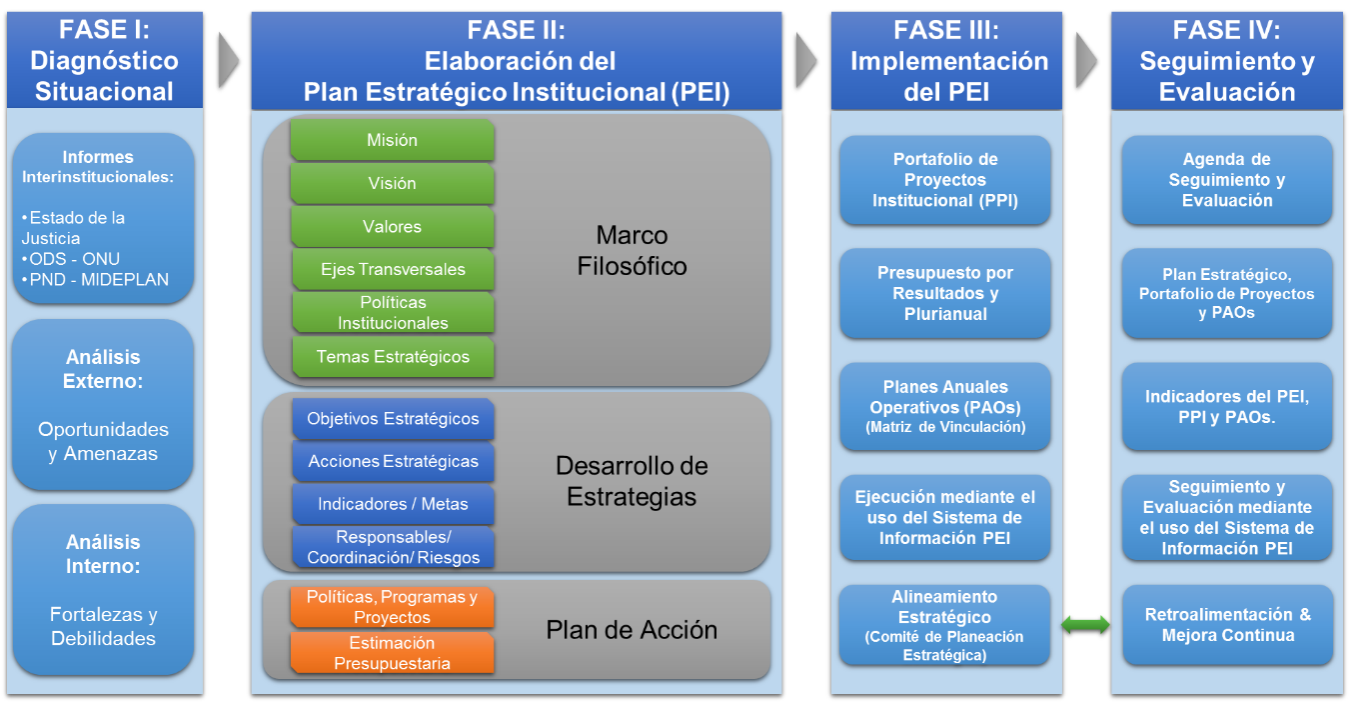 Fuente: Oficio 1365-PLA-2017, Subproceso de Planificación Estratégica, Dirección de Planificación. Es importante destacar que, como parte del proceso de implementación del PEI 2019-2024, se desarrolló el Sistema del Plan Estratégico Institucional (Sistema PEI), que consiste en un sistema informático diseñado para formular, dar seguimiento y control sobre el cumplimiento de los compromisos adquiridos en este plan. De forma paralela, se trabajó con la aplicación de mejoras en el Sistema de Formulación y Seguimiento de los Planes Anuales Operativos (Sistema PAO), ya existente, para lograr la vinculación de ambos sistemas; con el fin de que, los compromisos estratégicos se pudieran operacionalizar y dar seguimiento a los avances y resultados de ambos procesos de manera automatizada, los cuales contribuirán a la oportuna toma de decisiones gerenciales y cumplimiento de la misión y visión de la institución.1.3.2 Vinculación PEI-PAOUna vez aprobado el PEI 2019-2024, se realizaron reuniones con los equipos técnicos de las diferentes instancias judiciales que se consignaron con compromisos en el PEI como responsables, con la finalidad de realizar la vinculación del Plan Estratégico Institucional con los PAOS. En estas reuniones, las instancias judiciales definieron elementos operativos anuales (objetivos, metas, indicadores, actividades y coordinaciones) que se asociaron a las metas estratégicas que aparecen como responsables en el PEI.Asimismo, en el Sistema PEI fueron cargados tanto los compromisos estratégicos como operativos; lo cual permitió con la vinculación, que se trasladaran automáticamente al Sistema PAO. De esta manera, las instancias que aparecen como responsables y coordinaciones en el PEI 2019-2024, al momento de realizar la formulación de los planes operativos anuales, tendrán reflejados los objetivos, metas, indicadores operativos y coordinaciones, relacionadas a cada una de las metas y los indicadores estratégicos del PEI. Estos elementos operativos ligados al PEI, no pueden ser modificados; a menos que los despachos y oficinas envíen las justificaciones respectivas a la Dirección de Planificación.Así que, cuando las oficinas judiciales realicen los avances de las metas operativas contenidas en el Sistema PAO, estos resultados se trasladarán automáticamente hacia el Sistema PEI, donde se podrá obtener el grado de avance del cumplimiento del Plan Estratégico Institucional. Esto, con el fin de proporcionar información en línea a las diferentes instancias de toma de decisiones y contribuir en una efectiva gestión estratégica judicial.Es importante mencionar que, además, a las oficinas judiciales se les dio la posibilidad de formular objetivos operativos no asociados directamente a alguna meta estratégica del PEI, pero que contribuye en la gestión de la oficina y de la institución.Figura 3: Vinculación Sistema PEI- PAO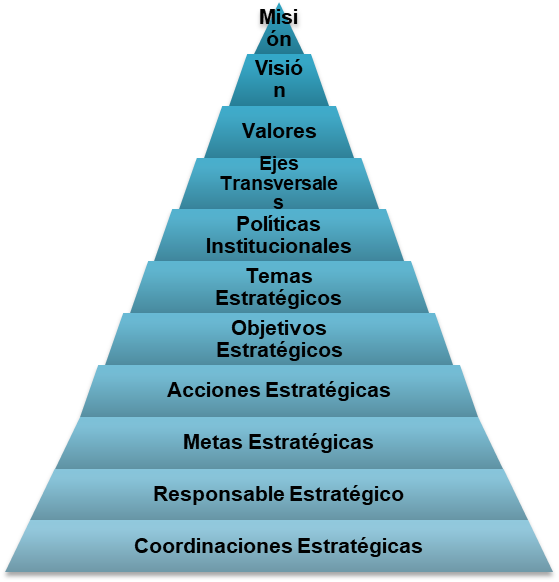 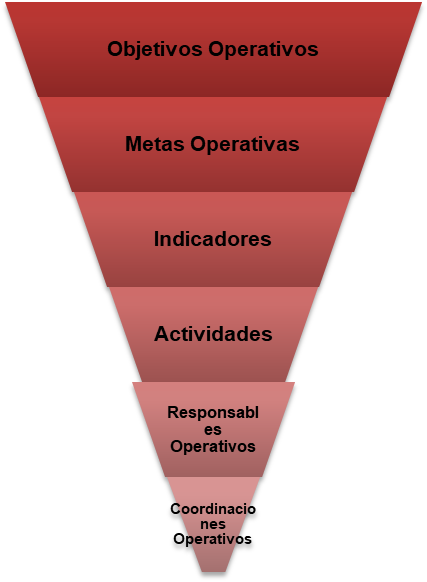 Fuente: Elaboración Propia.1.3.3 Talleres de capacitación Con el fin de fortalecer el proceso de formulación de los PAOS, en el mes de noviembre del 2018 se brindó una serie de capacitaciones, que abarcaron los siguientes temas:Normativa y antecedentes de la Planificación Institucional. Proceso de Gestión del PEI. Vinculación del PEI-PAO. Mejora en el proceso de formulación y seguimiento del PAO. Permisos de seguridad del sistema PAO. Los lugares visitados en esta etapa fueron los siguientes: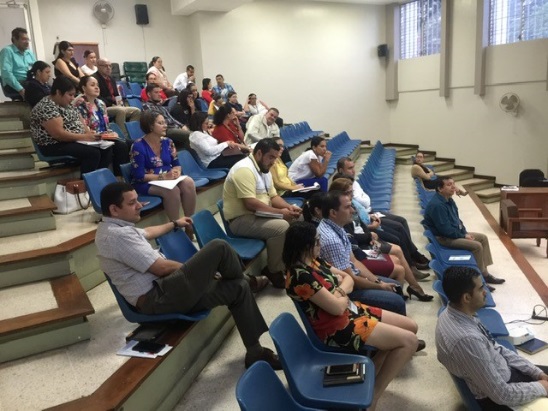 Además, se realizaron reuniones sobre este tema con los grupos de trabajo del Ministerio Público, Organismo de Investigación Judicial, Defensa Pública e instancias administrativas como la Dirección de Gestión Humana y Escuela Judicial. Campañas de Divulgación La Dirección de Planificación en coordinación con el Departamento de Prensa y Comunicación realizó el diseño y publicación de cuatro cápsulas informativas; que tuvo como objetivo el dar a conocer a la población judicial el proceso de formulación del PAO 2019 y su importancia, así como información relacionada con el uso adecuado del sistema PAO y fechas importantes del proceso. (Ver Anexo 6)  Apertura del sistema PAO para inicio de formulación por parte de los despachos y oficinas La apertura de la formulación de los PAOS se realizó mediante la circular 09-2018 “Elaboración y entrega de los Planes Anuales Operativos para los periodos 2019 y 2020 en el Sistema PAO”, donde se dieron las directrices a seguir en este proceso. Los puntos que contiene esta circular son los siguientes:Fecha de Entrega: 19 de diciembre de 2018Sistema para elaboración de los PAO 2019 y 2020.Formato y Remisión de los Planes Anuales Operativos.Permisos de acceso al Sistema PAO.Consultas sobre la formulación de los PAO 2019 y 2020.  Envío de PAO por parte de las oficinas a sus Centros de Responsabilidad Una vez que las oficinas y despachos tenían las propuestas de PAOS ingresadas en el sistema, las mismas eran enviadas electrónicamente a los Centros de Responsabilidad respectivos, para su revisión y visto bueno. Es importante mencionar que los Centros de Responsabilidad tienen dentro del proceso de formulación de los PAOS, las siguientes responsabilidades:Replicar la capacitación al personal de las oficinas administrativas y jurisdiccionales; así como, atender las distintas consultas relacionadas con la formulación y avance del PAO.Coordinar con el informático regional para la atención de consultas técnicas que surjan durante el proceso de implementación.Asignar los permisos a las personas usuarias del Sistema PAO, de aquellas oficinas que tiene a cargo. Revisar la formulación de los PAOs de las oficinas a cargo; además de velar por el avance y cumplimiento de los objetivos planteados por estas.   Revisión y aprobación por parte de la Dirección de Planificación El proceso de revisión y aprobación de PAO se realizó por parte del Subproceso de Planificación Estratégica de la Dirección de Planificación; que consistió en:Comprobar y coordinar que los Centros de Responsabilidad hayan dado su aprobación a los PAO que se encuentran a su cargo.Revisar, devolver y verificar que estén completos los elementos que componen el PAO de cada una de las oficinas.Dar por aprobado cada uno de los PAO, una vez que se cumplan con la revisión.   RESULTADOS DEL PROCESO DE FORMULACIÓN DE LOS PAOS 2019 y 2020. En el siguiente cuadro se detallan los estados en que se encuentran los PAOs de las oficinas judiciales en el Sistema PAO, para los periodos 2019 y 2020 (el detalle se puede observar en el Anexo 7):Cuadro 2: Estado de los Planes Anuales Operativos en el Sistema PAO, por oficinaCorresponde a los PAO formulados por las oficinas, que fueron revisados por los Centros de Responsabilidad y aprobados por la Dirección de Planificación.Corresponde a los PAO que no fueron formulados por algunas oficinas (Por las razones que posteriormente se explican). Fuente: Elaboración propiaSegún los datos anteriores, para el 2019 y 2020 se logró que el 97% de las oficinas judiciales cuentan con planes anuales operativos aprobados. Sobre el 3% restante, correspondiente a 22 oficinas que por las siguientes razones no presentaron PAO:Cuadro 3: Justificaciones sobre los Planes Anuales Operativos no recibidos.Fuente: Elaboración propia a partir de las consultas realizadas. * Sobre las oficinas nuevas que inician su funcionamiento a partir del 2020, la formulación de los planes anuales operativos correspondientes al 2020 y 2021, se realizarán   el periodo de reformulación de planes anuales operativos, de enero a marzo de 2020.En virtud de lo anterior, se procede a generar un nuevo reporte, excluyendo aquellas oficinas que se consideró que justifican la no remisión de sus PAOs; quedando el porcentaje de cumplimiento en 99,88%; siendo el Juzgado Penal de Turno Extraordinario de San José, el único despacho que quedó sin enviar su PAO sin justificación alguna. En el anexo 8, se adjunta el nuevo reporte, con el detalle de oficinas.  MEJORAS DEL SISTEMA PAO Como parte del proceso de mejora continua, se detallan las mejoras realizadas en el Sistema PAO, para lograr la vinculación con el sistema PEI:Las metas estratégicas formuladas en el PEI se visualizan anualmente en el PAO de las oficinas responsables, en forma de objetivos operativos, metas operativas, indicadores operativos y coordinaciones.Los avances obtenidos en las metas propuestas se traducirán en números o porcentajes reales, según fueron formulados. Anteriormente, se utilizaba el grado de avance, que se traducía solo en porcentaje.El Sistema PAO permite seguir formulando objetivos propios de la oficina. Los avances indicados en el PAO, sobre objetivos operativos relacionados con el PEI, se traducirán en los resultados obtenidos en el PEI.Figura 4: Ejemplo de mejoras en el Sistema PAO y su vinculación con PEI.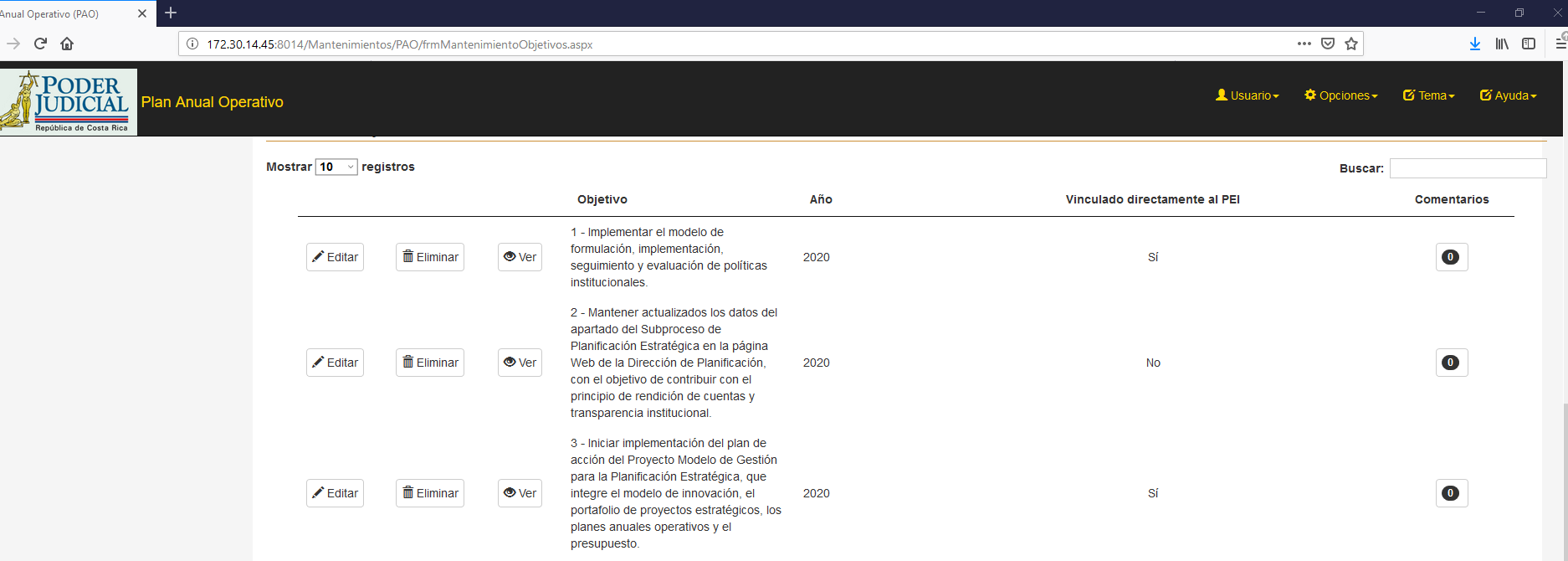 	Fuente: Sistema PAO. MEJORAS PENDIENTES EN EL SISTEMA PAOFinalmente, se considera oportuno informar que existen una serie de mejoras pendientes a desarrollar en el sistema PAO, la cuales están vinculadas al sistema PEI. En el siguiente archivo se adjuntan las mismas:II. INFORME SEMESTRAL DE SEGUIMIENTO DE METAS DEL PAO 20192.1  AntecedentesLa ley de la Administración Financiera de la República y Presupuestos Públicos en el artículo 4 establece que “Todo presupuesto público deberá responder a los planes operativos institucionales anuales, de mediano y largo plazo, adoptados por los jerarcas respectivos, así como a los principios presupuestarios generalmente aceptados; además, deberá contener el financiamiento asegurado para el año fiscal correspondiente, conforme a los criterios definidos en la presente Ley”.En atención a la circular 262-2014 del 16 de diciembre de 2014, denominada “Obligación de realizar evaluaciones semestrales y anuales de Planes anuales y operativos”, se establece la responsabilidad de los despachos judiciales de realizar un seguimiento al menos dos veces al año del plan anual operativo. Por lo anterior, se remite el informe “Seguimiento semestral de los Planes Anuales Operativos 2019”. AlcanceLa fecha de corte en el Sistema PAO fue el 15 de julio del 2019 para llevar a cabo el seguimiento del Primer semestre del 2019.En años anteriores, se presentaban casos donde las oficinas no formulaban por medio del Sistema informático PAO dado que presentaban diversas justificaciones para no ser incluidas y por lo tanto, no podían ser constituidas como sujetos de evaluación, ni dárseles seguimiento.  Para el año 2019 se revisó el Sistema PAO y se tiene que el 97% de las oficinas formularon su PAO correspondiente a su oficina. Solamente 22 oficinas no formularon PAO y en el presente oficio se detallan las razones de los PAOS no recibidos por lo tanto, este grupo de oficinas no son sujetos del seguimiento.Avance en el cumplimiento de las metas operativas a nivel institucional, por Programas presupuestarios y por Centros de Responsabilidad2.3.1 Avance institucionalEn términos porcentuales el avance en el cumplimiento de las metas operativas del 2019 en la institución registra un 35,34% de cumplimiento contra un 64,66% que continua pendiente o en proceso de ser cumplido. Para ser un porcentaje que equivale a todas las labores actuadas en el primer semestre podría constituirse como un valor distante del 50% que se podría esperar para un semestre, sin embargo al ser comparado con el 2018 que el alcance fue de un 37% se tiene un comportamiento relativamente normal y a su vez, al ser este el dato institucional, incluye muchas oficinas que por omisión no han registrado avances al momento del corte del seguimiento, lo que afecta el desempeño general.Gráfico No. 1Reporte Institucional de cumplimiento de metas operativas del PAO 2019Fuente: Sistema PAO al 15 de julio del 2019.2.3.2 Avances del PAO por Programa presupuestarios	Los avances en el cumplimiento de las metas operativas del PAO de acuerdo con los programas presupuestarios, los cuales se detallan en el cuadro n°1:Cuadro No. 4Porcentaje de avances al PAO por Programapara el primer semestre del 2019Fuente: Sistema PAO al 15 de julio del 2019.Con respecto al porcentaje de avances por Programa se observa un cumplimiento alto por parte del Organismo de Investigación Judicial con un 47%, de seguido, la Defensa Pública con un 45,9%.  Estos son Programas compuestos por 107 oficinas y 57 de la Defensa respectivamente, lo que demuestra en términos generales un importante grado de compromiso de todas esas oficinas que los integran. El único Programa que no supera la barrera del 40% es el Servicio Jurisdiccional, el cual está compuesto por 410 oficinas a lo largo del país lo que ocasiona mayores dificultades para la consecución de las metas de manera pormenorizada.2.3.3 Avances del PAO por Centro de Responsabilidad	En cuanto al análisis por Centro de Responsabilidad, el siguiente cuadro detalla en forma descendente el porcentaje de avance en el cumplimiento de las oficinas que integran cada Centro.Cuadro No. 5Porcentaje de avances al PAO por Centro de Responsabilidadpara el primer semestre del 2019Fuente: Sistema PAO al 15 de julio del 2019.Del cuadro anterior se puede determinar el estado de los Centros de Responsabilidad de acuerdo con el cumplimiento de las metas formuladas de las oficinas que los integran, que en términos generales se tiene un cumplimiento del 35% del total de metas formuladas por todos los Centros. De los 53 Centros de Responsabilidad que compone la estructura programática institucional, se tiene un primer bloque de 15 Centros (equivalente a un 28% del total de Centros) con porcentajes de avance de cumplimiento superiores al 50% lo cual evidencia una atención y actualización oportuna para lograr alcanzar las metas programadas.Por su parte, hay un bloque intermedio compuesto por 19 Centros de Responsabilidad (que equivale a un 36% del total de Centros) que tienen un nivel de avance intermedio, es decir que el grado de cumplimiento aún no es muy elevado por encontrarse en el primer semestre del año, sin embargo, ya se comienzan a obtener resultados sobre los proyectos y trabajos, por lo tanto, el nivel de avance de 30% a 50% es parte de la dinámica del primer semestre.Finalmente, un bloque de 19 Centros de Responsabilidad (equivale a un 36% de la totalidad), registra avances inferiores al 30%, por ejemplo la Administración de Turrialba (integrado por 9 despachos judiciales) registra un avance de 18%.  Resulta importante que los Centros de Responsabilidad con bajo nivel de avance lleven a cabo una revisión de las oficinas que los integran y determinen las causas de esta situación, dado que en caso de que resulte necesario, se requiere un plan de trabajo correctivo para ser implementado en el segundo semestre que les permita alcanzar y completar las metas que registran un avance nulo o muy bajo.2.3.4  Oficinas que han registrado 0% de avances al PAO 2019 para el primer Semestre.Al 15 de julio se determina que hay 168 oficinas que aún no han realizado avances a alguna meta formulada. Esto equivale a un 20,3% de la totalidad de las 826 oficinas que aún no han registrado avance.  En el año 2018 el porcentaje fue de un 29% para el primer semestre, y en el 2017 el porcentaje fue de 36% para el mismo periodo; por lo que se evidencia una mejoría en la cantidad de oficinas que registran los avances en los plazos brindados, dado que ha venido disminuyendo año con año.Cuadro No. 6Lista de oficinas que reportan 0% de avances al PAOFuente: Sistema PAO al 15 de julio del 2019.2.3.5  Avances del PAO por Ejes Transversales y Temas EstratégicosEn gráfico N°2 se muestra el avance que reportaron las metas que están asociadas a los ejes transversales, los cuales debían estar presentes en el quehacer de los distintos ámbitos que conforman el Poder Judicial y que tienen como fin, cumplir con las obligaciones establecidas en los convenios e instrumentos internacionales, la legislación nacional, la normativa institucional y los compromisos asumidos por el Poder Judicial.Gráfico No. 2Porcentaje de avances al PAO por Ejes Transversalespara el primer semestre del 2019Fuente: Sistema PAO al 15 de julio del 2019.Del gráfico anterior, se tiene un avance en promedio de ejes transversales de un 42,5% para el primer semestre del año, lo cual es un dato que destaca por el compromiso implícito en el cumplimiento de las metas operativas y su alineación de acuerdo con los ejes transversales, los cuales están presentes en el quehacer institucional con el fin de cumplir las obligaciones establecidas en los convenios e instrumentos internacionales, la legislación nacional, la normativa institucional y los compromisos asumidos por la institución. Los ejes que presentan un mayor cumplimiento de metas son el de “Bienestar y salud del personal judicial” y “Justicia Abierta”, seguido de “Género”. Gráfico No. 3Porcentaje de avances al PAO por Tema Estratégicopara el primer semestre del 2019Fuente: Sistema PAO al 15 de julio del 2019.Del gráfico anterior se tiene un avance en promedio de temas estratégicos de un 40% para el primer semestre del año. Como se aprecia, los temas que están con mayor cumplimiento de metas son el de “Confianza y probidad en la Justicia” y “Gestión del Personal”. En el caso del tema “Resolución Oportuna de Conflictos” que si bien es cierto no presenta un nivel de atraso alarmante, conviene realizar un mayor seguimiento a las metas operativas por parte de los responsables que tienen un grado de compromiso con este tema, que tiene especial relevancia debido a que se relaciona directamente con la misión que tiene la institución.2.3.6  Estado de las metas PAO de acuerdo con el seguimiento al primer semestre del 2019En este apartado se presenta un estado de las metas operativas que se registran en el Sistema PAO al primer semestre 2019. Los reportes reflejan que hay un 0,8% de metas en estado de “Pendiente”, esto quiere decir que aunque la meta ya inicio no ha sido completada, hay un 25,6% de metas con estado de “Completadas”, que equivale a una cuarta parte de todas las metas formuladas a nivel nacional, lo cual evidencia una apropiada programación a lo largo del año, de manera que se logren concretar metas paulatinamente a lo largo de todo el periodo, lo que permite una mejor gestión del trabajo y la organización de una manera programada.Hasta el 15 de julio solo se reportaban 7 metas con estado de “Cancelado”, como consecuencias de cambios en las directrices por parte de un ente superior, o la presencia de situaciones que imposibilitan realizar la meta. De igual forma, los estados de “Demorado en progreso” y “Demorado pendiente” registran en conjunto 22 metas bajo esos estados que representan un 0,4%. Sin embargo, hay un 31,6% de metas que continúan con el estado de “No Iniciadas”; estas metas requieren una revisión más detallada por parte de las oficinas que las registran para que logren determinar si hay algún avance que puedan incluir al Sistema, debido a que se acumularían gran cantidad de metas para ser alcanzadas en el segundo semestre, cuando muchas veces ya se han llevado a cabo esfuerzos y tareas, solo que se omite el registro del avance en el Sistema.Finalmente, hay 41,5% de las metas totales en estado de “En progreso”, variable acorde al periodo del año y que refleja las actividades que las oficinas y despachos judiciales realizan, por lo tanto se registran como progreso de manera adecuada.Figura No. 5Estado de las metas en el PAO al seguimiento del primer semestre 2019          Fuente: Sistema PAO al 15 de julio del 2019.2.4  Análisis del seguimiento de los Planes Anuales Operativos y su cumplimiento con el Plan Estratégico Institucional 2019-2024Como parte de la vinculación de los Planes Anuales Operativos con el Plan Estratégico Institucional del 2019-2024 se ha procedido a identificar los avances registrados a los objetivos que contribuyen de manera directa con el cumplimiento del Plan Estratégico 2019-2024 y que fueron adjudicados a las oficinas responsables para su ejecución.Se tiene que de las 5230 metas formuladas en todos los PAO a nivel nacional, hay 1828 metas operativas provenientes del PEI y que fueron asignadas para el cumplimiento estratégico del Plan, y por otra parte hay 3402 metas que fueron formuladas por parte de los despachos y oficinas judiciales por su propia iniciativa, siempre en consecución de la labor sustantiva de la oficina y alineados a las metas estratégicas.Figura No. 6Detalle de cumplimiento de las metas operativas vinculadas con el Plan Estratégico Institucional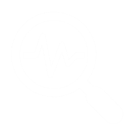 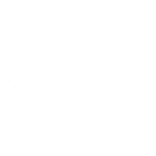 Fuente: Sistema PAO al 15 de julio del 2019.Como se observa de la imagen anterior, de la totalidad de 1828 metas operativas provenientes del PEI, hay 907 que registran un avance de 0 a 25% lo que representa un 50% de las metas registran avances muy bajos o nulos al primer semestre.Con respecto al segundo tracto, hay 385 metas con avances entre 25-50% lo que equivale a un 21% de las metas estratégicas con un nivel de avance aceptable. De seguido hay un 9% de las metas provenientes del PEI que tienen un registro de avance del rango de 50-75% lo cual es positivo y acorde al periodo del año en lo que respecta al cumplimiento y finalmente, el último tracto que es el porcentaje de avance más alto con 75-100% se registran 377 metas con ese rango de valores lo que significa que 20% de las metas han sido completadas o están en gran medida avanzadas como labor operativa de la oficina o despacho, por lo tanto impacta de manera positiva en el cumplimiento del PEI.Si bien es cierto, muchos de los trabajos y proyectos estratégicos se registra el avance cuando se tenga el resultado ya completado (ya sea un informe listo y aprobado o un diagnóstico terminado), los reportes anteriores demuestran un esfuerzo por parte de las oficinas para alcanzar los objetivos estratégicos que fueron operativizados para el año 2019.2.4.1  Cumplimiento semestral de los PAO´s en las Acciones EstratégicasEste apartado incluye los avances en el cumplimiento de las acciones estratégicas que fueron  enlazadas por las oficinas con las metas operativas y desglosados por Tema Estratégico. A diferencia del apartado anterior aquí también se incluyen las metas asociadas a un tema estratégico que contribuyen directamente al Plan Estratégico.2.4.1.1 Tema Estratégico: Resolución oportuna de conflictosFuente: Sistema PAO al 15 de julio del 2019.El tema de “Resolución oportuna de conflictos” incluye cuatro acciones estratégicas muy importantes cuyo fin es terminar asuntos de manera pronta y con diversas modalidades de resolución. La que lleva un mayor nivel de cumplimiento al momento del seguimiento es la acción de abordaje criminal a la criminalidad dado que se han realizado esfuerzos importantes por parte del Organismo de Investigación Judicial y el Ministerio Público, de ahí casi un 54% de avance.De las restantes acciones de este tema se destaca el rezago que prevalece en la Acción estratégica de “Celeridad Judicial”, la cual es la que contiene más metas formuladas y además hay más responsables involucrados en su cumplimiento, por lo que se debe prestar énfasis en su ejecución por parte de todas las oficinas y despachos involucrados, principalmente los Juzgados y Tribunales de todo el país.2.4.1.2 Tema Estratégico: Planificación InstitucionalFuente: Sistema PAO al 15 de julio del 2019.Por otra parte, el tema de “Planificación Institucional” reviste una importancia especial debido a la necesidad de maximizar los recursos existentes de acuerdo con las prioridades institucionales.Si bien es cierto las tres acciones que componen este tema se encuentran en grados de cumplimiento muy similares, se destaca en primer lugar al momento del seguimiento, el fortalecimiento que ha tenido el Poder Judicial con respecto al Portafolio de Proyectos los cuales han pasado a ser parte del día a día de la institución, y a su vez la implementación del modelo estratégico institucional como la gestión de políticas institucionales, que ha generado un avance en el cumplimiento de estos objetivos propuestos que conlleva a un mayor ordenamiento en el quehacer institucional.2.4.1.3  Tema Estratégico: Optimización e innovación de los servicios judicialesFuente: Sistema PAO al 15 de julio del 2019.Este tema lo componen 5 acciones estratégicas que persiguen una innovación de los servicios que brinda la institución, así como mejorarlos y que sean más ágiles.  Con el mayor avance de cumplimiento se tiene la acción de “Modalidades alternativas de Trabajo superando el 50% de cumplimiento, lo cual demuestra un alcance óptimo para el primer semestre del año. De seguido, se posiciona el Programa de Buenas Prácticas, y la implementación de servicios tecnológicos por parte de la Dirección de Tecnología de la Información. Finalmente, la acción de Leyes y Reformas con un grado de cumplimiento de 33%, debido a que en Programas como el Ministerio Público y el Servicio de Atención y Protección de Víctimas y Testigos no se han registrado avances al primer semestre, dado que se espera la aprobación de las modificaciones a los reglamentos y que estos sean aprobados ante la Fiscalía y Corte Plena, posteriormente. 2.4.1.4  Tema Estratégico:  Confianza y probidad en la justiciaFuente: Sistema PAO al 15 de julio del 2019.Este tema reviste una especial importancia para el Poder Judicial debido a la necesidad que hay de fortalecer la confianza de la sociedad con probidad en el servicio de justicia. Lo componen 5 acciones estratégicas siendo la comunicación y proyección institucional la que registra el mayor nivel de cumplimiento, esto debido a los esfuerzos de todos los programas responsables en la divulgación del trabajo que ofrece el Poder Judicial, así como informar a la comunidad sobre los servicios que se brinda. Ligado a lo anterior, las oficinas han trabajado de manera constante en desarrollar procesos de rendición de cuentas, logrando así que la información sea cada vez mas de acceso público y transparente. Finalmente,  “Probidad y Anticorrupción” con un 37,9% de cumplimiento, demuestra que aún se requiere desarrollar más esfuerzos destinados al cumplimiento de esta acción.2.4.1.5  Tema Estratégico:  Gestión del personal.Fuente: Sistema PAO al 15 de julio del 2019.Finalmente, el tema de Gestión del Personal lo componen 5 acciones estratégicas siendo la acción de “Carrera” la más alta con un 50%, y les sigue las mejoras a los procesos de reclutamiento y selección con el fin de lograr mayor eficacia en el desempeño con un 44%. La acción con menor nivel de avance, la constituye la “Evaluación del desempeño” con un 40,9% de cumplimiento, lo que demuestra que aún se requiere continuar desarrollando más esfuerzos destinados al cumplimiento de esta acción.Como resumen de lo anterior, en virtud del porcentaje de avance en el cumplimiento de las acciones estratégicas de cada Tema Estratégico, fue posible identificar algunas que requieren un mayor nivel de avance en la consecución de las metas operativas asociadas, de manera tal que al finalizar el año se alcancen los mayores porcentajes posibles de cumplimiento. Estas acciones son:Transparencia y Rendición de CuentasComo parte de la Política de Justicia Abierta para el Poder Judicial, todos los Planes Anuales Operativos institucionales son de acceso público, así como los reportes que permiten observar el nivel de avance Institucional, por Programa Presupuestario, Centro de Responsabilidad y por Oficina. Se puede acceder a la información vía Internet o Intranet: Acceso externo: https://www.poder-judicial.go.cr/planificacion/index.php/subproceso-evaluacion/evaluacion-paoAcceso interno: https://pjenlinea3.poder-judicial.go.cr/SitioExternoPAO/En el anexo 9 se detalla la cápsula informativa que se remitió a la población judicial y que ha sido comunicada de manera masiva por medio del Departamento de Prensa y Comunicación en este año, de igual manera se envió correos a todos los Centros de Responsabilidad con fecha del 17 de junio del 2019 informando sobre el avance de cumplimiento de cada Centro, con el fin de reiterar a todos los servidores judiciales sobre la importancia de realizar los avances por medio del Sistema de Formulación y Seguimiento a los Planes Anuales Operativos, además del monitoreo que la Dirección de Planificación está llevando a cabo. CONCLUSIONES En cuanto al proceso de formulación:2.6.1  El proceso de formulación de los Planes Anuales Operativos se distinguió por la cobertura de la planificación operativa de dos años (2019 y 2020), para poder alinearlo a la formulación del presupuesto institucional. Lo anterior estuvo acompañado por lo siguiente: Vinculación automática de los Planes Anuales Operativos con el Plan Estratégico Institucional. Realización de mejoras en el Sistema PAO.Realización de 22 talleres de capacitación y diferentes reuniones de coordinación con centros de responsabilidad.Realización de una campaña de divulgación.2.6.2  La institución alcanzó un 97% de efectividad en la formulación de planes anuales operativos institucionales. De las 22 oficinas que no presentaron sus PAOs, 21 de ellas justificaron a satisfacción tal situación; mientras que el Juzgado Penal de Turno Extraordinario de San José no expresó justificación al respecto.En cuanto al proceso de seguimiento:2.6.3 Se realizó un corte al Sistema PAO con fecha del 15 de julio del 2019 para determinar el estado de los avances en el cumplimiento de las metas operativas y de la totalidad de las oficinas existentes, un 97% fue participe del seguimiento, dado que las restantes 22 oficinas (equivalentes a un 3%) no formularon el PAO por diversas razones detalladas en el informe.2.6.4  El avance institucional en el cumplimiento de metas operativas al primer semestre se reporta en un 35,34% contra un 64,66% que continua pendiente o en proceso de ser cumplido. El porcentaje de cumplimiento al ser comparado con el 2018, el cual reportó un cumplimiento del 37% se puede establecer un comportamiento relativamente normal en el 2019 y a su vez, al ser este el dato institucional, incluye muchas oficinas que por omisión no han registrado avances al momento del corte del seguimiento, lo que afecta el desempeño general.2.6.5  El avance del cumplimiento de los PAO´s de acuerdo con los programas presupuestarios denota comportamientos similares entre ellos, sin embargo, se destaca el cumplimiento alto por parte del Organismo de Investigación Judicial con un 47%, de seguido, la Defensa Pública con un 45,9%.  Estos son Programas compuestos por 107 oficinas y 57 de la Defensa respectivamente, lo que demuestra en términos generales un alto grado de compromiso de todas esas oficinas que los integran. El único Programa que no supera la barrera del 40% es el Servicio Jurisdiccional, el cual está compuesto por 410 oficinas a lo largo del país lo que ocasiona mayores dificultades para la consecución de las metas de manera pormenorizada.2.6.6  Con respecto a los avances por Centros de Responsabilidad, se analizan tres grandes bloques del total de 53 Centros. Se tiene un primer bloque de 15 Centros (equivalente a un 28% del total de Centros) con porcentajes de avance de cumplimiento superiores al 50% lo cual evidencia un compromiso y trabajo por parte de estos Centros para lograr un óptimo nivel de avance al primer semestre del 2019. Un bloque intermedio compuesto por 19 Centros de Responsabilidad (que equivale a un 36% del total de Centros) que tienen un nivel de avance de cumplimiento esperado, es decir que el grado de cumplimiento aún no es muy elevado por encontrarse en el primer semestre del año, sin embargo, ya se comienzan a obtener resultados sobre los proyectos y trabajos, por lo tanto, el nivel de avance de 30% a 50% es parte de la dinámica del primer semestre. Finalmente, un bloque de 19 Centros de Responsabilidad (equivale a un 36% de la totalidad), registra avances inferiores al 30%, los cuales requieren de revisión inmediata de las oficinas que lo integran para poder determinar las razones del bajo cumplimiento e implementar medidas de acción para registrar avances con prontitud.2.6.7 Para el seguimiento del primer semestre del 2019, se determina que hay 168 oficinas que aún no han realizado avances a alguna meta formulada. Esto equivale a un 20,3% de la totalidad de las 826 oficinas que aún no han registrado avance.  En el año 2018 el porcentaje fue de un 29% para el primer semestre, por lo que se evidencia una mejoría en la cantidad de oficinas que registran los avances en los plazos brindados, dado que ha venido disminuyendo año con año.2.6.8 Se analiza el comportamiento en los avances de cumplimiento de los Ejes Transversales y Temas Estratégicos, los cuales registran un avance, en promedio de ejes transversales de un 42,5% para el primer semestre del año, lo cual es un dato que destaca por el compromiso implícito en el cumplimiento de las metas operativas y su alineación de acuerdo con los ejes transversales, los cuales están presentes en el quehacer institucional con el fin de cumplir las obligaciones establecidas en los convenios e instrumentos internacionales, la legislación nacional, la normativa institucional, presentando el mayor cumplimiento “Bienestar y salud del personal judicial” y “Justicia Abierta”, seguido de “Género”. Por su parte, el avance en promedio de temas estratégicos es de un 40% para el primer semestre del año, lo cual es un aspecto relevante de conocer para determinar el rumbo que se le debe dar a la institución y sobre cual tema se debe trabajar con mayor relevancia. Como se aprecia, los temas que están con mayor cumplimiento de metas son el de “Confianza y probidad en la Justicia” y “Gestión del Personal”. En el caso de  “Resolución Oportuna de Conflictos” que si bien es cierto no presenta un nivel de atraso alarmante, conviene realizar un mayor seguimiento a las metas operativas por parte de los responsables que tienen un grado de compromiso con este tema.2.6.9 Sobre el registro del estado de metas y su cumplimiento en el Sistema PAO al momento de realizar el seguimiento para el primer semestre 2019, se obtiene que hay un 1% de metas en estado de “Pendiente”, esto quiere decir que aunque la meta ya inició no ha sido completada, hay un 25% de metas con estado de “Completadas”, que equivale a una cuarta parte de todas las metas formuladas a nivel nacional, lo cual evidencia una apropiada programación a lo largo del año, hay un 32% de metas que continúan con el estado de “No Iniciadas”; estas metas requieren una revisión más detallada por parte de las oficinas que las registran para que logren determinar si hay algún avance que puedan incluir al Sistema, debido a que se acumularían gran cantidad de metas para ser alcanzadas en el segundo semestre. Finalmente, hay 42% de las metas totales en estado de “En progreso”, variable acorde al periodo del año y que refleja las actividades que las oficinas y despachos judiciales realizan, por lo tanto, se registran como progreso de manera adecuada.2.6.10 Con respecto a la vinculación de las metas estratégicas del PEI y su enlace con el PAO, se determina que hay 5230 metas formuladas en todos los PAO a nivel nacional, hay 1828 metas operativas provenientes del PEI y que fueron asignadas para el cumplimiento estratégico del Plan, y por otra parte hay 3402 metas que fueron formuladas por parte de los despachos y oficinas judiciales por su propia iniciativa. De la totalidad de 1828 metas operativas provenientes del PEI, hay 907 que registran un avance de 0 a 25% lo que representa un 50% de las metas registran avances muy bajos o nulos a la fecha del primer semestre, para el segundo tracto, hay 544 metas con avances entre 25-75% lo que equivale a un 30% de las metas estratégicas con un nivel de avance aceptable y acorde al periodo del año en lo que respecta al cumplimiento y finalmente, el último tracto que es el porcentaje de avance más alto con 75-100% se registran 377 metas con ese rango de valores lo que significa que 20% de las metas han sido completadas o están en gran medida avanzadas como labor operativa de la oficina o despacho, por lo tanto impacta de manera positiva en el cumplimiento del PEI.2.6.11 Se concluye de los análisis efectuados en los avances de las acciones estratégicas por cada uno de los cinco temas que se han tenido importantes avances en los cumplimientos de ciertos proyectos y trabajos estratégicos como el fortalecimiento a nivel nacional de la Justicia Restaurativa para agilizar la resolución, la administración del portafolio de proyectos en la gestión del Poder Judicial, así como la implementación del modelo de gestión estratégica institucional, el Programa de Buenas Prácticas, estrategias de participación ciudadana responsables, activas y sostenibles y el desarrollo de procesos de rendición de cuentas y transparencia institucional, entre otras acciones de suma importancia. 2.6.12  Se identificaron ciertas acciones estratégicas de cada Tema Estratégico, que requieren un mayor nivel de avance en la consecución de las metas operativas asociadas, de manera tal que al finalizar el año se alcancen los mayores porcentajes posibles de cumplimiento. Estas acciones son: Celeridad Judicial, Implementar mecanismos de gestión que permitan aumentar la celeridad judicial de los juzgados y oficinas judiciales (el registro de casos terminados en los despachos judiciales correspondiente a la acción de Celeridad Judicial (despachos que corresponden al Programa 927 como los son Juzgados de todas las materias, Tribunales de Juicio), de igual manera impacta al Programa 929 Ministerio Público, casos salidos en el Organismo de Investigación Judicial, cantidad de comunicaciones judiciales diligenciadas, Cantidad de informes periciales, etc.); Gestionar el proceso de toma de decisiones conforme al contenido del plan estratégico con el fin de administrar los recursos presupuestarios en función de las prioridades institucionales (Plan de ejecución de construcciones y planes preventivos de infraestructura regionales); para la probidad y anticorrupción el diseño de estrategias que permitan la prevención y abordaje de los delitos de probidad y corrupción en la gestión judicial, como parte del tema de Confianza y probidad en la justicia; la aprobación de leyes y reformas así como normativa interna, la cual depende de la aprobación de Corte Plena, lo que debe ser considerado en los cronogramas de trabajo y de rendición de informes para que puedan ser aprobados en el 2019, en caso contrario, no se podría registrar el cumplimiento de las metas como parte del tema de Optimización e innovación de los servicios judiciales, y finalmente, la Gestión del Persona, se destaca la necesidad de implementar el sistema integrado de evaluación del desempeño, que permita la mejora en el desempeño integral del personal judicial. 2.6.13  En acatamiento a la Política de Justicia Abierta para el Poder Judicial, todos los Planes Anuales Operativos institucionales son de acceso público, así como los reportes que permiten observar el nivel de avance Institucional, por Programa Presupuestario, Centro de Responsabilidad y por Oficina. Como parte de la labor de la Dirección de Planificación, se remitió una cápsula a toda la población judicial y un correo dirigido a los Centros de Responsabilidad informando sobre el nivel de cumplimiento de cada oficina que integra el Centro, con el fin de reiterar a todos los servidores judiciales sobre la importancia de realizar los avances por medio del Sistema de Formulación y Seguimiento a los Planes Anuales Operativos, además del monitoreo que la Dirección de Planificación está llevando a cabo.RECOMENDACIONES Se recomienda a las oficinas y despachos judiciales:2.7.1  Acatar lo indicado en la circular 262-2014 del 16 de diciembre de 2014, denominada “Obligación de realizar evaluaciones semestrales y anuales de Planes anuales y operativos”. A raíz de lo anterior, se solicita a todos los despachos y oficinas judiciales del país que formularon sus Planes Anuales Operativos para el 2019 el deber de mantener actualizado el avance logrado en cada una de las metas formuladas. 2.7.2  Registrar avances a las metas de los Planes Anuales Operativos que están vinculados con el Plan Estratégico Institucional de manera periódica, debido a la importancia que revisten esas metas al contribuir de manera directa con el cumplimiento del PEI. En caso de que se detecten metas operativas vinculadas al PEI y que no se tenga registro de avances, se deberá rendir un informe detallado sobre las razones que imposibilitaron alcanzar esa meta, dado el impacto que tienen en el cumplimiento del Plan Estratégico.  Aunado a lo anterior, se muestran las acciones estratégicas de cada Tema Estratégico, las cuales requieren un mayor nivel de avance en la consecución de las metas operativas asociadas, de manera tal que al finalizar el año se alcancen los mayores porcentajes posibles de cumplimiento.2.7.3  Se les recuerda a las oficinas enlistadas de seguido, en específico, el bloque de despachos y oficinas que no registraron ningún tipo de avances que deberán cumplir con la actualización de avances al PAO para el periodo 2019, por lo que se realizará un monitoreo en octubre del 2019, se analizará cada oficina y se informará al Consejo Superior los resultados detectados.2.7.4   Procurar que los objetivos y metas formuladas sean ejecutadas de manera planificada a lo largo de todo el año y evitar formular que el plazo de las metas será cumplido en su totalidad al finalizar el año.2.7.5  Se recuerda a las oficinas la necesidad de actualizar adecuadamente los estados de las metas contenidas en el Sistema PAO.  Por su parte, al llevar a cabo la evaluación final del PAO al finalizar el año, las metas deben quedar clasificadas en los únicos tres estados avalados: completado, pendiente o cancelado.  2.7.6  Se reitera que la persona que funge como jefatura de la oficina será la responsable de garantizar el cumplimiento del Plan Anual Operativo, para esto debe procurar la participación activa del personal a cargo; lo cual contribuirá al logro de los objetivos propuestos en el PAO del 2019.Se recomienda a las Administraciones Regionales, Consejos de Administración y Centros de Responsabilidad:2.7.7  Mejorar el apoyo y revisión del proceso de Formulación y Seguimiento de Planes Anuales Operativos. Algunos puntos que deben fortalecer son los siguientes:La utilización de datos históricos de variables que produce la oficina como patrón de comportamiento, para que la formulación de las metas sea acorde a la realidad y se pueda alcanzar efectivamente.La importancia de tomar en cuenta la capacidad instalada de la oficina, así como los riesgos asociados a cada objetivo, para valorar la posibilidad de cumplimiento de las metas que se proponen. El seguimiento efectivo de la ejecución de las actividades programadas en la forma y plazo establecido, garantizando el avance de las metas y la efectiva distribución a lo largo del año.La importancia de realizar de manera anticipada la coordinación con instancias relacionadas a la ejecución de las metas propuestas, que asegure el cumplimiento de los planes de trabajo.La inclusión en el PAO de indicadores en la gestión de las oficinas que cuentan con este tipo de herramienta, derivados de los informes técnicos que ha emitido la Dirección de Planificación.2.7.8  Se les recuerda a los Centros de Responsabilidad detallados a continuación, el deber de llevar a cabo un seguimiento más estricto de los avances de las oficinas, dado que en este seguimiento semestral del 2019 fueron los Centros de Responsabilidad que reportaron avances por debajo del 30% de cumplimiento, por lo que, se realizará un monitoreo en octubre del 2019, en el que se analizará cada oficina y se informará al Consejo Superior los resultados detectados. Se espera que al realizar la evaluación anual 2019 se reporte un grado de cumplimiento total, dados los constantes recordatorios sobre la importancia de hacer avances al PAO.Se recomienda al Consejo Superior: 2.7.9  Solicitar a la jueza coordinadora o juez coordinador del Juzgado Penal de Turno Extraordinario que remita al Consejo Superior las razones por las que no cumplió con la elaboración del PAO 2019 y 2020, por cuanto el despacho ha hecho caso omiso a las distintas gestiones realizadas a nivel institucional por parte de la Dirección de Planificación. AnexosAnexo 1: Circular 9-2018 “Elaboración y entrega de los Planes Anuales Operativos para los periodos 2019 y 2020 en el Sistema PAO”.Anexo 2: Acuerdo de aprobación del oficio 1463-PLA-2018 “Plan Estratégico Institucional Poder Judicial 2019-2024”Anexo 3: Circular 08-2018 “Formulación del Anteproyecto de Presupuesto 2020”Anexo 4: Circular 07-2018 “Fechas para elaboración del PAO 2019 y 2020”Anexo 5: Acuerdos de aprobación del Modelo de gestión para el proceso de formulación del Plan Estratégico Institucional 2019-2024Anexo 6: Cápsulas informativas sobre PAOAnexo 7: Reporte sobre el estado de los PAO de las oficinas judiciales en el Sistema PAO, antes de la justificaciónAnexo 8: Reporte sobre el estado de los PAO de las oficinas judiciales en el Sistema PAO, excluyendo las oficinas con justificaciónAnexo 9: Cápsula de recordatorio avance semestral de cada oficina en el cumplimiento de su PAO 2019DocumentoSíntesisCorte Plena en sesión 56-18 del 10 de diciembre del 2018, artículo XXIII (Ver Anexo 2).Se acuerda la aprobación del oficio 1463-PLA-2018 “Plan Estratégico Institucional del Poder Judicial 2019-2024”.Este documento contiene el Modelo de Gestión Estratégica, que define el proceso de implementación, seguimiento y evaluación del PEI; mediante la integración de las herramientas: a. Cuadro de Mando Integral (con base en el mapa estratégico institucional). b. Gestión del Portafolio Institucional de Proyectos Estratégicos (PPE).c. Planes Anuales Operativos (PAO)d. Presupuesto orientado a resultados. e. Gestión de Políticas Institucionales. f. Gestión de Innovación.Circular 08-2018 “Formulación del Anteproyecto de Presupuesto 2020”, del 20 de noviembre del 2018 de la Dirección de Planificación (Ver Anexo 3).Estableció entre las directrices: “124.	 Para el anteproyecto de presupuesto 2020, se deberá elaborar los Planes Anuales Operativos (PAOs) 2020, en lugar de la Programación Anual de Objetivos y Metas (PAOM). Los PAOs deberán ser formulados por medio del Sistema de Formulación y Seguimiento de PAO por cada oficina. Además, el Consejo Superior del Poder Judicial en sesión 87-18 celebrada el 4 de octubre del 2018, artículo LXIII, acogió la propuesta de utilizar solamente los PAOS, previo a la elaboración del Anteproyecto de Presupuesto, eliminando la solicitud de la PAOM por parte de las oficinas y despachos judiciales.”Circular 07-2018 “Fechas para el proceso de elaboración y entrega de los Planes Anuales Operativos para el periodo 2019 y 2020 en el Sistema PAO”, del 25 de setiembre del 2018, de la Dirección de Planificación (Ver Anexo 4).Comunica a todas las oficinas, que el Sistema de Formulación y Seguimiento de PAO se habilitará, hasta que se comunique la circular sobre la elaboración y entrega de los Planes Anuales Operativos para los periodos 2019 y 2020, que se estará divulgando una vez sea aprobado el PEI 2019-2024.FECHALUGAR VISITADO12-11-2018Limón13-11-2018Guápiles13-11-2018Pérez Zeledón14-11-2018Corredores15-11-2018Liberia15-11-2018San Cruz16-11-2018San Carlos16-11-2018Nicoya19-11-2018San Ramón19-11-2018Grecia19-11-2018I Circuito Judicial de San José20-11-2018III Circuito Judicial de San José20-11-2018Alajuela20-11-2018Heredia20-11-2018Turrialba21-11-2018II Circuito Judicial de San José21-11-2018San Joaquín22-11-2018Cartago22-11-2018Auxiliares de Justicia22-11-2018Quepos23-11-2018Oficinas Administrativas23-11-2018PuntarenasESTADOCANTIDAD DE OFICINAS CANTIDAD DE OFICINAS ESTADOPAO 2019PAO 2020Aprobado por Planificación (1)803804Sin Enviar(2)2122TOTAL824826OficinaJustificaciónCorreo electrónico recibido por la oficinaJuzgado Penal de Turno Extraordinario de San JoséEn su oportunidad, el Juzgado solicitó prórroga. A pesar de ello, no se formularon los PAO respectivos. Oficina Administrativa del III Circuito Judicial de San JoséEsta oficina no se encuentra en funcionamiento, sino que lo asume al Oficina de Administración del Primer Circuito Judicial de San José; por tanto, se justifica su exclusión del cálculo del reporte.Desarrollo HumanoLa Dirección de Gestión Humana indicó que los PAO se encuentran formulados en los PAO de esa Dirección.Administración Humana La Dirección de Gestión Humana indicó que los PAO se encuentran formulados en los PAO de esa Dirección.Unidad de Servicios de Salud para Empleados del II Circuito Judicial de San JoséLa Dirección de Gestión indicó que los PAOs de estas oficinas se encuentran formulados en los PAOs de las Secciones a las que pertenecen; es decir, a la Unidad de Servicios de Salud para empleados del Primer Circuito Judicial de San José, la Unidad de Salud e Higiene Ocupacional y la Sección de Reclutamiento y Selección, respectivamente.Unidad de Salud e Higiene Ocupacional del II Circuito Judicial de San JoséLa Dirección de Gestión indicó que los PAOs de estas oficinas se encuentran formulados en los PAOs de las Secciones a las que pertenecen; es decir, a la Unidad de Servicios de Salud para empleados del Primer Circuito Judicial de San José, la Unidad de Salud e Higiene Ocupacional y la Sección de Reclutamiento y Selección, respectivamente.Unidad de Investigación Social y Antecedentes de las Personas OferentesLa Dirección de Gestión indicó que los PAOs de estas oficinas se encuentran formulados en los PAOs de las Secciones a las que pertenecen; es decir, a la Unidad de Servicios de Salud para empleados del Primer Circuito Judicial de San José, la Unidad de Salud e Higiene Ocupacional y la Sección de Reclutamiento y Selección, respectivamente.Unidad de Acceso a la JusticiaLa Secretaría Técnica de Género y Acceso a la Justicia indicó que esta oficina no formula PAO, ya que se formula en los PAO de la Comisión de Acceso a la Justicia.Comisión de Hostigamiento SexualLa Secretaría Técnica de Género y Acceso a la Justicia informó que esta Comisión nunca han formulado, la formulación de PAO se realiza por medio de esa Secretaría.Comisión de Salud OcupacionalLa Dirección de Gestión Humana indica que no se ha formulado el PAO, debido a que la Corte Plena no ha conformado a los integrantes miembros. Comisión del Fondo de Jubilaciones y Pensiones del Poder JudicialLa Dirección Ejecutiva informó que esta Comisión formuló hasta el 2018, ya que su función se trasladó a la Junta Administrativa del Fondo de Pensiones y Jubilaciones del Poder Judicial, la cual a la fecha no ha sido constituida.Unidad de Seguridad InformáticaOficinas nuevas para el 2020*. Estas oficinas corresponden a la estructura aprobada por el Consejo Superior, en sesión 110-18, del 19 de diciembre de 2018, artículo II. Por tanto, sus PAOs fueron formulados bajo el código de oficina de la Dirección de Tecnología de la Información. Unidad de Apoyo AdministrativoOficinas nuevas para el 2020*. Estas oficinas corresponden a la estructura aprobada por el Consejo Superior, en sesión 110-18, del 19 de diciembre de 2018, artículo II. Por tanto, sus PAOs fueron formulados bajo el código de oficina de la Dirección de Tecnología de la Información. Proceso de Infraestructura Oficinas nuevas para el 2020*. Estas oficinas corresponden a la estructura aprobada por el Consejo Superior, en sesión 110-18, del 19 de diciembre de 2018, artículo II. Por tanto, sus PAOs fueron formulados bajo el código de oficina de la Dirección de Tecnología de la Información. Proceso de Sistemas Oficinas nuevas para el 2020*. Estas oficinas corresponden a la estructura aprobada por el Consejo Superior, en sesión 110-18, del 19 de diciembre de 2018, artículo II. Por tanto, sus PAOs fueron formulados bajo el código de oficina de la Dirección de Tecnología de la Información. Subproceso de Normas y Estándares Oficinas nuevas para el 2020*. Estas oficinas corresponden a la estructura aprobada por el Consejo Superior, en sesión 110-18, del 19 de diciembre de 2018, artículo II. Por tanto, sus PAOs fueron formulados bajo el código de oficina de la Dirección de Tecnología de la Información. Subproceso de Sistemas JurisdiccionalesOficinas nuevas para el 2020*. Estas oficinas corresponden a la estructura aprobada por el Consejo Superior, en sesión 110-18, del 19 de diciembre de 2018, artículo II. Por tanto, sus PAOs fueron formulados bajo el código de oficina de la Dirección de Tecnología de la Información. Unidad de Gestión de ComprasOficinas nuevas para el 2020*. Estas oficinas corresponden a la estructura aprobada por el Consejo Superior, en sesión 110-18, del 19 de diciembre de 2018, artículo II. Por tanto, sus PAOs fueron formulados bajo el código de oficina de la Dirección de Tecnología de la Información. Unidad de Monitoreo de OperacionesOficinas nuevas para el 2020*. Estas oficinas corresponden a la estructura aprobada por el Consejo Superior, en sesión 110-18, del 19 de diciembre de 2018, artículo II. Por tanto, sus PAOs fueron formulados bajo el código de oficina de la Dirección de Tecnología de la Información. Unidad de Arquitectura de SistemasOficinas nuevas para el 2020*. Estas oficinas corresponden a la estructura aprobada por el Consejo Superior, en sesión 110-18, del 19 de diciembre de 2018, artículo II. Por tanto, sus PAOs fueron formulados bajo el código de oficina de la Dirección de Tecnología de la Información. Unidad de Inteligencia de la InformaciónOficinas nuevas para el 2020*. Estas oficinas corresponden a la estructura aprobada por el Consejo Superior, en sesión 110-18, del 19 de diciembre de 2018, artículo II. Por tanto, sus PAOs fueron formulados bajo el código de oficina de la Dirección de Tecnología de la Información. Subproceso de Gestión Administrativa y Desarrollo Oficina nueva para el 2020*. Oficina de CumplimientoOficina nueva para el 2020*.Unidad Medicina Legal Laboral San JoséOficina nueva para el 2020*.CódigoProgramaPorcentaje de cumplimientoMetas FormuladasMetas con Avance926Dirección, Administración y Otros Órganos de Apoyo42,17%1026654927Servicio Jurisdiccional35,06%23671296928Organismo de Investigación Judicial47,02%996540929Ministerio Público41,17%490269930Defensa Pública45,98%299187950Servicio de Atención y Protección de Víctimas y Testigos42,26%5220Porcentaje de avance Total35,34%52302966Centro de ResponsabilidadPorcentaje de cumplimientoMetas FormuladasMetas con AvanceCentro Judicial de Intervención de las Comunicaciones (CJIC)83.33 %33Secretaría de la Corte76.36 %119Oficina de Control Interno73.67 %33Centro Electrónico de Información Jurisprudencial65.22 %97Unidad de Adiestramiento61.25 %44Escuela Judicial56.59 %5446Primer Circuito Judicial Alajuela56.27 %9286Circuito Judicial Heredia55.70 %9874Secretaría Técnica de Ética y Valores54.55 %117Dirección Ejecutiva54.31 %10581Circuito Judicial Puntarenas52.33 %12398Secretaría Técnica de Género y Acceso a la Justicia52.19 %3529Despacho de la Presidencia50.13 %2421Centro de Apoyo, Coordinación y Mejoramiento Función Jurisd50.03 %2521Comisión Nacional Mejoramiento de Justicia50.00 %2019Segundo Circuito Judicial Guanacaste47.74 %8152Segundo Circuito Judicial Zona Atlántica47.45 %10168Organismo de Investigación Judicial47.02 %996540Departamento de Trabajo Social y Psicología46.59 %11891Defensa Pública 45.98 %299187Servicio de Atención y Protección de Víctimas y Testigos42.26 %5220Consejo Superior41.75 %43Dirección Jurídica41.67 %63Ministerio Público41.17 %490269Administración de Quepos40.64 %3820Segundo Circuito Judicial Alajuela40.44 %167117Primer Circuito Judicial Zona Atlántica39.12 %13593Primer Circuito Judicial Zona Sur37.55 %10655Contraloría de Servicios37.24 %8254Primer Circuito Judicial San José36.06 %303160Tercer Circuito Judicial Alajuela34.43 %7953Dirección de Planificación33.37 %10168Administración de Grecia30.11 %5430Centro de Conciliación del Poder Judicial29.80 %259Dirección de Tecnología de Información28.53 %6823Dirección Gestión Humana28.45 %8039Tercer Circuito Judicial San José27.95 %15765Departamento de Prensa y Comunicación Organizacional26.67 %76Segundo Circuito Judicial Zona Sur26.55 %11663Auditoría26.36 %8627Comisiones Institucionales25.50 %13272Circuito Judicial Cartago25.21 %14858Centro de Gestión de la Calidad24.44 %93Administración Santa Cruz23.70 %4315Administración de Golfito22.60 %4522Inspección Judicial22.50 %105Administración Ciudad Judicial San Joaquín de Flores22.46 %3414Primer Circuito Judicial Guanacaste22.03 %14346Administración de Sarapiquí21.51 %5537Segundo Circuito Judicial San José19.90 %12638Salas19.61 %5613Administración de Turrialba18.54 %5718Código de OficinaOficinaMetas formuladasMetas con avancePorcentaje de avance39SECRETARIA GENERAL DEL O.I.J.2200.00%83DEPARTAMENTO DE LABORATORIO DE CIENCIAS FORENSES2100.00%88SECCION PERICIAS FISICAS2200.00%657OFICINA DE PLANES Y OPERACIONES1300.00%799OFICINA REGIONAL DE LA FORTUNA800.00%913UNIDAD CANINA800.00%1814UNIDAD MEDICINA LEGAL SANTA CRUZ300.00%268DEFENSA PUBLICA PAVAS300.00%409DEFENSA PUBLICA CAÑAS400.00%666DEFENSA PUBLICA GUATUSO300.00%711UNIDAD DE DEFENSA EJECUCION DE LA PENA500.00%713UNIDAD DE DEFENSA FAMILIA, PENSIONES ALIMENTARIAS Y REGIMEN DISCIPLINARIO500.00%802DEFENSA PUBLICA BUENOS AIRES500.00%1168UNIDAD DE DEFENSA PUBLICA DE TRANSITO100.00%1280PLATAFORMA INTEGRAL SERVICIOS DE ATENCION A LA VICTIMA, DEF. PUB. SEDE SAN JOSE100.00%105SECCION AUDITORIA ESTUDIOS ECONOMICOS700.00%125SUBPROCESO DE LA BASE TECNOLOGICA2200.00%151SECCION TRANSPORTES ADMINISTRATIVOS200.00%176OFICINA DE ADMINISTRACION II CIR. JUD. SAN JOSE900.00%545ADMINISTRACION REGIONAL II CIRCUITO JUDICIAL ZONA SUR600.00%557ADMINISTRACION REGIONAL III CIRCUITO JUDICIAL ALAJUELA (SAN RAMON)300.00%652ADMINISTRACION REGIONAL GOLFITO600.00%667ADMINISTRACION REGIONAL CIUDAD JUDICIAL SAN JOAQUIN DE FLORES300.00%683OFICINA DE ACOPIO DE INFORMACION REGISTRAL100.00%686SUBPROCESO GESTION DEL SERVICIO900.00%724SUBCONTRALORIA SERVICIOS II CIRCUITO JUDICIAL SAN JOSE600.00%729OFICINA TRABAJO SOCIAL Y PSICOLOGIA GRECIA400.00%734SUBCONTRALORIA SERVICIOS HEREDIA600.00%738OFICINA TRABAJO SOCIAL Y PSICOLOGIA PUNTARENAS200.00%739OFICINA TRABAJO SOCIAL Y PSICOLOGIA QUEPOS100.00%741OFICINA TRABAJO SOCIAL Y PSICOLOGIA II CIR.JUD. ZONA ATLANTICA500.00%820SECCION DE ANALISIS DE PUESTOS500.00%821SECCION ADMINISTRACION DE PERSONAL900.00%992OFICINA TRABAJO SOCIAL Y PSICOLOGIA II CIRC. JUD. GUANACASTE400.00%1054UNIDAD DE INVESTIGACION Y CONTROL DE CALIDAD100.00%1072ADMINISTRACION DE BIENES200.00%1273SECCION DE PRENSA100.00%1376COMISION DE RELACIONES LABORALES200.00%1379PROGRAMA HACIA CERO PAPEL400.00%1380CONSEJO DE PERSONAL100.00%1383COMISION DE TRANSPARENCIA INSTITUCIONAL200.00%33FISCALIA GENERAL1300.00%331FISCALIA DE GRECIA400.00%485FISCALIA ADJUNTA II CIRCUITO JUD. ZONA ATLANTICA900.00%486FISCALIA DE SIQUIRRES800.00%559FISCALIA DE UPALA600.00%591FISCALIA DE COBANO500.00%1137FISCALIA DE PUERTO JIMENEZ500.00%1218FISCALIA ADJUNTA DE PROBIDAD, TRANSPARENCIA Y ANTICORRUPCION1200.00%1275FISCALIA DE TURNO EXTRAORDINARIO SAN JOSE, SEDE I CIRC. JUD. SAN JOSE500.00%0005SALA SEGUNDA800,00%0010TRIBUNAL SEGUNDO DE APELACION CIVIL DE SAN JOSE400,00%0029TRIBUNAL AGRARIO600,00%0161TRIBUNAL CONTENCIOSO ADMINISTRATIVO600,00%0163JUZGADO CONTENCIOSO ADMINISTR. Y CIVIL DE HACIENDA800,00%0165JUZGADO DE FAMILIA II CIRCUITO JUD. DE SAN JOSE900,00%0166JUZGADO DE TRABAJO II CIRCUITO JUDICIAL SAN JOSE300,00%0172JUZGADO PENSIONES ALIMENTARIAS II CIRC. JUD. DE SAN JOSE600,00%0174JUZGADO TRANSITO II CIRC.JUD. SAN JOSE500,00%0180JUZGADO PRIMERO CIVIL DE SAN JOSE400,00%0181JUZGADO SEGUNDO CIVIL DE SAN JOSE300,00%0182JUZGADO TERCERO CIVIL DE SAN JOSE300,00%0236JUZGADO CONTRAVENCIONAL DE ASERRI1100,00%0242JUZGADO CONTRAVENCIONAL DE SANTA ANA1900,00%0251JUZGADO CONTRAVENCIONAL DE ALAJUELITA1100,00%0297JUZGADO CIVIL DEL II CIRCUITO JUDICIAL DE ALAJUELA200,00%0321JUZGADO CONTRAVENCIONAL DE VALVERDE VEGA600,00%0335TRIBUNAL DE CARTAGO300,00%0340JUZGADO PENAL JUVENIL DE CARTAGO200,00%0351JUZGADO CONTRAVENCIONAL DE PARAISO900,00%0353JUZGADO CONTRAVENCIONAL DE JIMENEZ1100,00%0386JUZGADO CIVIL Y TRABAJO I CIRC. JUD. GUANACASTE500,00%0388JUZGADO CIVIL DE SANTA CRUZ200,00%0398JUZGADO CONTRAVENCIONAL DE LA CRUZ1200,00%0399JUZGADO CONTRAVENCIONAL DE BAGACES1800,00%0404JUZGADO CONTRAVENCIONAL DE TILARAN600,00%0443JUZGADO CONTRAVENCIONAL DE QUEPOS1000,00%0444JUZGADO CONTRAVENCIONAL DE BUENOS AIRES1000,00%0500JUZGADO TRANSITO PAVAS800,00%0505JUZGADO DE TRABAJO DE HEREDIA300,00%0507JUZGADO AGRARIO DEL II CIRC. JUD. DE LA ZONA ATLANTICA300,00%0509JUZGADO PENAL DEL III CIRC. JUD. DE SAN JOSE500,00%0511JUZGADO PENAL DEL II CIRCUITO JUDICIAL DE ALAJUELA500,00%0515JUZGADO PENAL II CIRCUITO JUDICIAL DE SAN JOSE700,00%0523TRIBUNAL PENAL DEL III CIRCUITO JUDICIAL DE SAN JOSE, SEDE SUROESTE700,00%0536TRIBUNAL II CIRC. JUD. ZONA SUR, SEDE GOLFITO200,00%0538TRIBUNAL II CIRCUITO JUDICIAL DE LA ZONA SUR300,00%0540JUZGADO PENAL DE OSA500,00%0541JUZGADO PENAL II CIRC. JUD. ZONA SUR600,00%0563TRIBUNAL DE CARTAGO, SEDE TURRIALBA200,00%0571JUZGADO PENAL DE SARAPIQUI500,00%0572JUZGADO PENAL DE SAN JOAQUIN DE FLORES500,00%0576TRIBUNAL I CIRC. JUD. GUANACASTE, SEDE CAÑAS300,00%0577TRIBUNAL DEL II CIRCUITO JUDICIAL DE GUANACASTE500,00%0579JUZGADO PENAL I CIRCUITO JUDICIAL DE GUANACASTE500,00%0580JUZGADO PENAL DE CAÑAS700,00%0581JUZGADO PENAL II CIRC. JUD. GUANACASTE500,00%0582JUZGADO PENAL SANTA CRUZ500,00%0588TRIBUNAL DE PUNTARENAS, SEDE QUEPOS200,00%0589JUZGADO DE EJECUCION DE LA PENA DE PUNTARENAS200,00%0596JUZGADO DE EJECUCION DE LA PENA DE LA ZONA ATLANTICA500,00%0625JUZGADO PENSIONES ALIMENTARIAS DEL I CIRC. JUD.  DE SAN JOSE500,00%0646JUZGADO PENAL DE LA UNION900,00%0650JUZGADO DE VIOLENCIA DOMESTICA DE CARTAGO400,00%0674JUZGADO DE VIOLENCIA DOM. TURNO EXTRAORD. DE SAN JOSE200,00%0675JUZGADO FAMILIA, PENAL JUV. Y VIOL.DOM. DE TURRIALBA600,00%0677JUZGADO DE VIOLENCIA DOM. DEL I CIRC.JUD. DE LA ZONA ATLANTICA100,00%0772JUZGADO PENSIONES ALIMENTARIAS DE CARTAGO300,00%0776JUZGADO DE FAMILIA Y VIOLENCIA DOMESTICA DE SANTA CRUZ300,00%0784OFICINA DE COMUNICACIONES JUDICIALES SANTA CRUZ200,00%0787OFICINA DE COMUNICACIONES JUDICIALES GOLFITO200,00%0788OFICINA DE COMUNICACIONES JUDICIALES III CIRC. JUD. ALAJUELA (SAN RAMON)300,00%0791ADMINISTRACION REGIONAL CARTAGO (SUPERNUMERARIO)500,00%0831OFICINA DE COMUNICACIONES JUDICIALES I CIRC. JUD. ZONA SUR300,00%0835OFICINA DE COMUNICACIONES JUDICIALES II CIRC. JUD. ZONA SUR300,00%0838OFICINA DE COMUNICACIONES JUDICIALES I CIRC. JUD. GUANACASTE100,00%0861ADMINISTRACION REGIONAL I CIRCUITO JUDICIAL ZONA SUR (SUPERNUMERARIOS)300,00%0862ADMINISTRACION REGIONAL I CIRCUITO JUDICIAL ALAJUELA (SUPERNUMERARIOS)100,00%0865ADMINISTRACION REGIONAL I CIRCUITO JUDICIAL GUANACASTE (SUPERNUMERARIOS)300,00%0871JUZGADO PENAL JUVENIL II CIRCUITO JUDICIAL GUANACASTE200,00%0891JUZGADO CONTRAVENCIONAL DE PAVAS500,00%0899JUZGADO DE TRANSITO DE GRECIA600,00%0901ADMINISTRACION REGIONAL II CIRCUITO JUDICIAL ZONA SUR (SUPERNUMERARIOS)200,00%0902ADMINISTRACION REGIONAL GOLFITO (SUPERNUMERARIOS)200,00%0904OFICINA DE ADMINISTRACION II CIR. JUD. SAN JOSE (SUPERNUMERARIOS)300,00%0905ADMINISTRACION REGIONAL III CIRCUITO JUD. ALAJUELA (SAN RAMON) (SUPERNUMERARIOS)200,00%0912TRIBUNAL DE HEREDIA, SEDE SARAPIQUI300,00%0916JUZGADO PENSIONES Y VIOLENCIA DOMESTICA DE ESCAZU600,00%0931JUZGADO DE VIOLENCIA  DOMESTICA  II CIRC. JUD. DE LA ZONA ATLANTICA300,00%0938JUZGADO DE FAMILIA Y VIOLENCIA DOMESTICA DEL I CIRCUITO JUDICIAL DE GUANACASTE800,00%0940TRIBUNAL DE APELACION CIVIL Y TRABAJO GUANACASTE (SEDE LIBERIA)700,00%0943JUZGADO CONTRAVENCIONAL Y PENSIONES ALIMENTARIAS I CJ GUANACASTE700,00%0951TRIBUNAL PENAL II CIRC. JUD. DE SAN JOSE600,00%0963CENTRO DE CONCILIACION DEL PODER JUDICIAL500,00%0967CENTRO DE CONCILIACION, SEDE II CIRCUITO JUDICIAL DE ALAJUELA200,00%0982JUZGADO PENAL DE BUENOS AIRES500,00%0985CENTRO DE CONCILIACION, SEDE SANTA CRUZ100,00%0987ADMINISTRACION REGIONAL TURRIALBA (SUPERNUMERARIOS)200,00%1029OFICINA DE COMUNICACIONES JUDICIALES TURRIALBA300,00%1031TRIBUNAL DE FLAGRANCIA DE SAN JOSE400,00%1036JUZGADO PENAL JUVENIL II CIRCUITO JUDICIAL ZONA ATLANTICA200,00%1051ADMINISTRACION REGIONAL GRECIA (SUPERNUMERARIOS)100,00%1171OFICINA DE COMUNICACIONES JUDICIALES II CIRCUITO JUDICIAL SAN JOSE400,00%1172OFICINA DE COMUNICACIONES JUDICIALES I CIRCUITO JUDICIAL ALAJUELA200,00%1173OFICINA DE COMUNICACIONES JUDICIALES GRECIA100,00%1212TRIBUNAL DE APELACION DE SENTENCIA PENAL DE CARTAGO400,00%1270CENTRO DE CONCILIACION, SEDE GOLFITO300,00%1288JUZGADO DE TRABAJO II CIRCUITO JUDICIAL DE ALAJUELA300,00%1304JUZGADO DE FAMILIA Y VIOLENCIA DOMESTICA DEL II CIRCUITO JUDICIAL DE LA ZONA SUR400,00%1305JUZGADO PENAL JUVENIL II CIRCUITO JUDICIAL ZONA SUR400,00%1306JUZGADO PENAL JUVENIL I CIRCUITO JUDICIAL GUANACASTE200,00%1332JUZGADO CONTRAVENCIONAL DE PUERTO JIMENEZ200,00%1365OFICINA DE COMUNICACIONES JUDICIALES III CIRCUITO JUDICIAL SAN JOSE400,00%1373COMISION DE LA JURISDICCION CONTENCIOSO ADMINISTRATIVA200,00%1374COMISION DE LA JURISDICCION DE FAMILIA, NIÑEZ Y ADOLESCENCIA300,00%1375COMISION DE LA JURISDICCION LABORAL300,00%1399OFICINA DE COMUNICACIONES JUDICIALES SARAPIQUI400,00%1434ADMINISTRACION REGIONAL QUEPOS (SUPERNUMERARIOS)100,00%1438OFICINA DE COMUNICACIONES JUDICIALES COTO BRUS100,00%1450JUZGADO CONTRAVENCIONAL DE LA UNION500,00%1624TRIBUNAL SEGUNDO COLEGIADO PRIMERA INSTANCIA CIVIL I CIRCUITO JUDICIAL SAN JOSE800,00%1629TRIBUNAL COLEGIADO PRIMERA INSTANCIA CIVIL CARTAGO600,00%1631TRIBUNAL COLEGIADO PRIMERA INSTANCIA CIVIL I CIRCUITO JUD. GUANACASTE (LIBERIA)300,00%1818ADMINISTRACION REGIONAL SARAPIQUI (SUPERNUMERARIOS)100,00%Acción estratégicaAvance en el cumplimientoABORDAJE INTEGRAL A LA CRIMINALIDAD: Definir e implementar una política de persecución penal y abordaje de la criminalidad, acorde a las realidades sociales y la criminalidad del país.53,7%CELERIDAD JUDICIAL: Implementar mecanismos de gestión que permitan aumentar la celeridad judicial de los juzgados y oficinas judiciales.33%MEDIDAS ALTERNAS: Fortalecer la aplicación de las medidas alternas en la solución de conflictos, que contribuyan a agilizar los procesos judiciales y fomentar la paz social.38,8%JUSTICIA RESTAURATIVA: Fortalecer a nivel nacional la Justicia Restaurativa para agilizar la resolución de los procesos judiciales y fomentar a la paz social.48,2%Acción estratégicaAvance en el cumplimientoGESTIÓN ESTRATÉGICA INSTITUCIONAL: Gestionar el proceso de toma de decisiones conforme al contenido del plan estratégico con el fin de administrar los recursos presupuestarios en función de las prioridades institucionales.36,8%GESTIÓN ADMINISTRATIVA POR MEDIO DEL PORTAFOLIO DE PROYECTOS ESTRATÉGICOS: Fortalecer la administración del portafolio de proyectos en la gestión del Poder Judicial, que contribuya en el cumplimiento de los compromisos establecidos en el plan estratégico institucional.38%GESTIÓN DE POLÍTICAS INSTITUCIONALES: Gestionar el desarrollo, implementación y seguimiento de las políticas institucionales para fortalecer la gestión judicial con el fin de mejorar los servicios de justicia.36,7%Acción estratégicaAvance en el cumplimientoLEYES Y REFORMAS: Impulsar la aprobación y revisión de proyectos y reformas de Ley, así como normativa interna que impacten el funcionamiento y estructura del Poder Judicial y sus dependencias.33,3%BUENAS PRÁCTICAS: Participar e involucrar a las oficinas judiciales en el Programa de Buenas Prácticas, con el fin de innovar y mejorar los servicios de justicia.45,7%MODALIDADES ALTERNATIVAS DE TRABAJO: Contar con diferentes modalidades alternas de trabajo que permitan alcanzar los objetivos institucionales y brindar un servicio público de calidad.51,6%SERVICIOS TECNOLÓGICOS: Implementar soluciones tecnológicas estandarizadas, innovadoras e integrales para una gestión judicial, técnica y administrativa eficiente.41,4%DESARROLLO Y OPTIMIZACIÓN DE SERVICIOS Y PROCESOS JUDICIALES: Implementar procesos estandarizados para la gestión judicial, técnica y administrativa, que agilicen y faciliten el trámite de los asuntos con el fin de mejorar el servicio de justicia brindado.40,7%Acción estratégicaAvance en el cumplimientoPROBIDAD Y ANTICORRUPCIÓN: Diseñar estrategias que permitan la prevención y abordaje de los delitos de probidad y corrupción en la gestión judicial.37,9%PARTICIPACIÓN CIUDADANA: Desarrollar estrategias de participación ciudadana responsables, activas y sostenibles, que contribuya en la toma de decisiones del Poder Judicial y mejoramiento del servicio público.45,1%TRANSPARENCIA Y RENDICIÓN DE CUENTAS: Desarrollar procesos de rendición de cuentas y transparencia institucional, que permitan el derecho de acceso y la comprensión de la información pública, sin mayores limitaciones que aquellas expresamente establecidas por las leyes, haciendo uso de soluciones tecnológicas novedosas.46,1%COMUNICACIÓN Y PROYECCIÓN INSTITUCIONAL: Proyectar la imagen del Poder Judicial mediante la divulgación del quehacer institucional, en la comunidad nacional e internacional.48,5%COLABORACIÓN INTERNA Y EXTERNA: Optimizar y desarrollar procesos estandarizados para la gestión técnica y administrativa que involucren a distintos actores sociales en el diseño, ejecución y evaluación de políticas, programas, proyectos, planes y otras acciones del Poder Judicial, mediante alianzas, la cocreación y las redes de trabajo y apoyo, con el fin de mejorar la calidad del servicio público que se brinda.42%Acción estratégicaAvance en el cumplimientoCARRERA: Diseñar el modelo de carrera escalonada dirigido al personal de los diferentes ámbitos, considerando la condición de género y vulnerabilidad del personal.50,0%RECLUTAMIENTO Y SELECCIÓN: Mejorar los procesos de reclutamiento y selección con el fin de lograr mayor eficacia en el desempeño de las funciones en los puestos de trabajo.44,2%EVALUACIÓN DEL DESEMPEÑO: Implementar el sistema integrado de evaluación del desempeño, que permita la mejora en el desempeño integral del personal judicial.40,9%BIENESTAR Y SALUD: Mejorar el cumplimiento de los objetivos organizacionales, por medio de la conciliación de la vida personal, familiar y laboral del personal judicial.43,4%CAPACITACIÓN: Implementar estrategias de capacitación y formación para mejorar las habilidades y conocimientos del personal en el desempeño de sus funciones, acorde a las necesidades, valores y ejes institucionales.42,7%Tema EstratégicoAcción estratégica y detalleResponsable operativo de cumplimientoResolución oportuna de conflictosCELERIDAD JUDICIAL: Implementar mecanismos de gestión que permitan aumentar la celeridad judicial de los juzgados y oficinas judiciales: Detalle: Registro de casos terminados en los despachos judiciales correspondiente a la acción de Celeridad Judicial (casos salidos en el Organismo de Investigación Judicial), cantidad de comunicaciones judiciales diligenciadas, Cantidad de informes periciales, etc. Programa 927: Servicio Jurisdiccional: Centro de Apoyo, Coordinación y Mejoramiento de la función jurisdiccional, Centro de Conciliación del Poder Judicial, Juzgado Notarial, Sala Constitucional, Sala Primera, Sala Segunda, Sala Tercera. Departamento de Trabajo Social y PsicologíaDirección Ejecutiva (Administraciones regionales).Ministerio PúblicoOrganismo de Investigación JudicialDefensa PúblicaPlanificación institucionalGESTIÓN ESTRATÉGICA INSTITUCIONAL: Gestionar el proceso de toma de decisiones conforme al contenido del plan estratégico con el fin de administrar los recursos presupuestarios en función de las prioridades institucionales. Detalle: Plan de ejecución de construcciones y planes preventivos de infraestructura regionales.Dirección Ejecutiva.Departamento de Servicios Generales.Consejo Superior Comisión de Construcciones Corte Plena.Confianza y probidad en la justiciaPROBIDAD Y ANTICORRUPCIÓN: Diseñar estrategias que permitan la prevención y abordaje de los delitos de probidad y corrupción en la gestión judicial.Optimización e innovación de los servicios judicialesLEYES Y REFORMAS: Impulsar la aprobación y revisión de proyectos y reformas de Ley, así como normativa interna que impacten el funcionamiento y estructura del Poder Judicial y sus dependencias. Detalle: la cual depende de la aprobación de Corte Plena, lo que debe ser considerado en los cronogramas de trabajo y de rendición de informes para que puedan ser aprobados en el 2019, en caso contrario, no se podría registrar el cumplimiento de las metas.Gestión del personalEVALUACIÓN DEL DESEMPEÑO: Implementar el sistema integrado de evaluación del desempeño, que permita la mejora en el desempeño integral del personal judicial. Detalle: Este proyecto reviste de mucha importancia para la institución debido que se requiere su implementación desde hace varios años, lo cual a pesar de muchas dificultades ha logrado avanzar con mayor magnitud en meses recientes, sin embargo, registra el menor nivel de cumplimiento de las acciones estratégicas para el tema de Gestión del Personal.Tema EstratégicoAcción estratégica y detalleResponsable operativo del cumplimientoResolución oportuna de conflictosCELERIDAD JUDICIAL: Implementar mecanismos de gestión que permitan aumentar la celeridad judicial de los juzgados y oficinas judiciales: Detalle: Registro de casos terminados en los despachos judiciales correspondiente a la acción de Celeridad Judicial (casos salidos en el Organismo de Investigación Judicial), cantidad de comunicaciones judiciales diligenciadas, Cantidad de informes periciales, etc. Programa 927: Servicio Jurisdiccional: Centro de Apoyo, Coordinación y Mejoramiento de la función jurisdiccional, Centro de Conciliación del Poder Judicial, Juzgado Notarial, Sala Constitucional, Sala Primera, Sala Segunda, Sala Tercera. Departamento de Trabajo Social y PsicologíaDirección Ejecutiva (Administraciones regionales).Ministerio PúblicoOrganismo de Investigación JudicialDefensa PúblicaPlanificación institucionalGESTIÓN ESTRATÉGICA INSTITUCIONAL: Gestionar el proceso de toma de decisiones conforme al contenido del plan estratégico con el fin de administrar los recursos presupuestarios en función de las prioridades institucionales. Detalle: Plan de ejecución de construcciones y planes preventivos de infraestructura regionales.Dirección Ejecutiva.Departamento de Servicios Generales.Consejo Superior Comisión de Construcciones Corte Plena.Confianza y probidad en la justiciaPROBIDAD Y ANTICORRUPCIÓN: Diseñar estrategias que permitan la prevención y abordaje de los delitos de probidad y corrupción en la gestión judicial.Optimización e innovación de los servicios judicialesLEYES Y REFORMAS: Impulsar la aprobación y revisión de proyectos y reformas de Ley, así como normativa interna que impacten el funcionamiento y estructura del Poder Judicial y sus dependencias. Detalle: la cual depende de la aprobación de Corte Plena, lo que debe ser considerado en los cronogramas de trabajo y de rendición de informes para que puedan ser aprobados en el 2019, en caso contrario, no se podría registrar el cumplimiento de las metas.Gestión del personalEVALUACIÓN DEL DESEMPEÑO: Implementar el sistema integrado de evaluación del desempeño, que permita la mejora en el desempeño integral del personal judicial. Detalle: Este proyecto reviste de mucha importancia para la institución debido que se requiere su implementación desde hace varios años, lo cual a pesar de muchas dificultades ha logrado avanzar con mayor magnitud en meses recientes, sin embargo, registra el menor nivel de cumplimiento de las acciones estratégicas para el tema de Gestión del Personal.Código de OficinaOficinaMetas formuladas39SECRETARIA GENERAL DEL O.I.J.2283DEPARTAMENTO DE LABORATORIO DE CIENCIAS FORENSES2188SECCION PERICIAS FISICAS22657OFICINA DE PLANES Y OPERACIONES13799OFICINA REGIONAL DE LA FORTUNA8913UNIDAD CANINA81814UNIDAD MEDICINA LEGAL SANTA CRUZ3268DEFENSA PUBLICA PAVAS3409DEFENSA PUBLICA CAÑAS4666DEFENSA PUBLICA GUATUSO3711UNIDAD DE DEFENSA EJECUCION DE LA PENA5713UNIDAD DE DEFENSA FAMILIA, PENSIONES ALIMENTARIAS Y REGIMEN DISCIPLINARIO5802DEFENSA PUBLICA BUENOS AIRES51168UNIDAD DE DEFENSA PUBLICA DE TRANSITO11280PLATAFORMA INTEGRAL SERVICIOS DE ATENCION A LA VICTIMA, DEF. PUB. SEDE SAN JOSE1105SECCION AUDITORIA ESTUDIOS ECONOMICOS7125SUBPROCESO DE LA BASE TECNOLOGICA22151SECCION TRANSPORTES ADMINISTRATIVOS2176OFICINA DE ADMINISTRACION II CIR. JUD. SAN JOSE9545ADMINISTRACION REGIONAL II CIRCUITO JUDICIAL ZONA SUR6557ADMINISTRACION REGIONAL III CIRCUITO JUDICIAL ALAJUELA (SAN RAMON)3652ADMINISTRACION REGIONAL GOLFITO6667ADMINISTRACION REGIONAL CIUDAD JUDICIAL SAN JOAQUIN DE FLORES3683OFICINA DE ACOPIO DE INFORMACION REGISTRAL1686SUBPROCESO GESTION DEL SERVICIO9724SUBCONTRALORIA SERVICIOS II CIRCUITO JUDICIAL SAN JOSE6729OFICINA TRABAJO SOCIAL Y PSICOLOGIA GRECIA4734SUBCONTRALORIA SERVICIOS HEREDIA6738OFICINA TRABAJO SOCIAL Y PSICOLOGIA PUNTARENAS2739OFICINA TRABAJO SOCIAL Y PSICOLOGIA QUEPOS1741OFICINA TRABAJO SOCIAL Y PSICOLOGIA II CIR.JUD. ZONA ATLANTICA5820SECCION DE ANALISIS DE PUESTOS5821SECCION ADMINISTRACION DE PERSONAL9992OFICINA TRABAJO SOCIAL Y PSICOLOGIA II CIRC. JUD. GUANACASTE41054UNIDAD DE INVESTIGACION Y CONTROL DE CALIDAD11072ADMINISTRACION DE BIENES21273SECCION DE PRENSA11376COMISION DE RELACIONES LABORALES21379PROGRAMA HACIA CERO PAPEL41380CONSEJO DE PERSONAL11383COMISION DE TRANSPARENCIA INSTITUCIONAL233FISCALIA GENERAL13331FISCALIA DE GRECIA4485FISCALIA ADJUNTA II CIRCUITO JUD. ZONA ATLANTICA9486FISCALIA DE SIQUIRRES8559FISCALIA DE UPALA6591FISCALIA DE COBANO51137FISCALIA DE PUERTO JIMENEZ51218FISCALIA ADJUNTA DE PROBIDAD, TRANSPARENCIA Y ANTICORRUPCION121275FISCALIA DE TURNO EXTRAORDINARIO SAN JOSE, SEDE I CIRC. JUD. SAN JOSE50005SALA SEGUNDA80010TRIBUNAL SEGUNDO DE APELACION CIVIL DE SAN JOSE40029TRIBUNAL AGRARIO60161TRIBUNAL CONTENCIOSO ADMINISTRATIVO60163JUZGADO CONTENCIOSO ADMINISTR. Y CIVIL DE HACIENDA80165JUZGADO DE FAMILIA II CIRCUITO JUD. DE SAN JOSE90166JUZGADO DE TRABAJO II CIRCUITO JUDICIAL SAN JOSE30172JUZGADO PENSIONES ALIMENTARIAS II CIRC. JUD. DE SAN JOSE60174JUZGADO TRANSITO II CIRC.JUD. SAN JOSE50180JUZGADO PRIMERO CIVIL DE SAN JOSE40181JUZGADO SEGUNDO CIVIL DE SAN JOSE30182JUZGADO TERCERO CIVIL DE SAN JOSE30236JUZGADO CONTRAVENCIONAL DE ASERRI110242JUZGADO CONTRAVENCIONAL DE SANTA ANA190251JUZGADO CONTRAVENCIONAL DE ALAJUELITA110297JUZGADO CIVIL DEL II CIRCUITO JUDICIAL DE ALAJUELA20321JUZGADO CONTRAVENCIONAL DE VALVERDE VEGA60335TRIBUNAL DE CARTAGO30340JUZGADO PENAL JUVENIL DE CARTAGO20351JUZGADO CONTRAVENCIONAL DE PARAISO90353JUZGADO CONTRAVENCIONAL DE JIMENEZ110386JUZGADO CIVIL Y TRABAJO I CIRC. JUD. GUANACASTE50388JUZGADO CIVIL DE SANTA CRUZ20398JUZGADO CONTRAVENCIONAL DE LA CRUZ120399JUZGADO CONTRAVENCIONAL DE BAGACES180404JUZGADO CONTRAVENCIONAL DE TILARAN60443JUZGADO CONTRAVENCIONAL DE QUEPOS100444JUZGADO CONTRAVENCIONAL DE BUENOS AIRES100500JUZGADO TRANSITO PAVAS80505JUZGADO DE TRABAJO DE HEREDIA30507JUZGADO AGRARIO DEL II CIRC. JUD. DE LA ZONA ATLANTICA30509JUZGADO PENAL DEL III CIRC. JUD. DE SAN JOSE50511JUZGADO PENAL DEL II CIRCUITO JUDICIAL DE ALAJUELA50515JUZGADO PENAL II CIRCUITO JUDICIAL DE SAN JOSE70523TRIBUNAL PENAL DEL III CIRCUITO JUDICIAL DE SAN JOSE, SEDE SUROESTE70536TRIBUNAL II CIRC. JUD. ZONA SUR, SEDE GOLFITO20538TRIBUNAL II CIRCUITO JUDICIAL DE LA ZONA SUR30540JUZGADO PENAL DE OSA50541JUZGADO PENAL II CIRC. JUD. ZONA SUR60563TRIBUNAL DE CARTAGO, SEDE TURRIALBA20571JUZGADO PENAL DE SARAPIQUI50572JUZGADO PENAL DE SAN JOAQUIN DE FLORES50576TRIBUNAL I CIRC. JUD. GUANACASTE, SEDE CAÑAS30577TRIBUNAL DEL II CIRCUITO JUDICIAL DE GUANACASTE50579JUZGADO PENAL I CIRCUITO JUDICIAL DE GUANACASTE50580JUZGADO PENAL DE CAÑAS70581JUZGADO PENAL II CIRC. JUD. GUANACASTE50582JUZGADO PENAL SANTA CRUZ50588TRIBUNAL DE PUNTARENAS, SEDE QUEPOS20589JUZGADO DE EJECUCION DE LA PENA DE PUNTARENAS20596JUZGADO DE EJECUCION DE LA PENA DE LA ZONA ATLANTICA50625JUZGADO PENSIONES ALIMENTARIAS DEL I CIRC. JUD.  DE SAN JOSE50646JUZGADO PENAL DE LA UNION90650JUZGADO DE VIOLENCIA DOMESTICA DE CARTAGO40674JUZGADO DE VIOLENCIA DOM. TURNO EXTRAORD. DE SAN JOSE20675JUZGADO FAMILIA, PENAL JUV. Y VIOL.DOM. DE TURRIALBA60677JUZGADO DE VIOLENCIA DOM. DEL I CIRC.JUD. DE LA ZONA ATLANTICA10772JUZGADO PENSIONES ALIMENTARIAS DE CARTAGO30776JUZGADO DE FAMILIA Y VIOLENCIA DOMESTICA DE SANTA CRUZ30784OFICINA DE COMUNICACIONES JUDICIALES SANTA CRUZ20787OFICINA DE COMUNICACIONES JUDICIALES GOLFITO20788OFICINA DE COMUNICACIONES JUDICIALES III CIRC. JUD. ALAJUELA (SAN RAMON)30791ADMINISTRACION REGIONAL CARTAGO (SUPERNUMERARIO)50831OFICINA DE COMUNICACIONES JUDICIALES I CIRC. JUD. ZONA SUR30835OFICINA DE COMUNICACIONES JUDICIALES II CIRC. JUD. ZONA SUR30838OFICINA DE COMUNICACIONES JUDICIALES I CIRC. JUD. GUANACASTE10861ADMINISTRACION REGIONAL I CIRCUITO JUDICIAL ZONA SUR (SUPERNUMERARIOS)30862ADMINISTRACION REGIONAL I CIRCUITO JUDICIAL ALAJUELA (SUPERNUMERARIOS)10865ADMINISTRACION REGIONAL I CIRCUITO JUDICIAL GUANACASTE (SUPERNUMERARIOS)30871JUZGADO PENAL JUVENIL II CIRCUITO JUDICIAL GUANACASTE20891JUZGADO CONTRAVENCIONAL DE PAVAS50899JUZGADO DE TRANSITO DE GRECIA60901ADMINISTRACION REGIONAL II CIRCUITO JUDICIAL ZONA SUR (SUPERNUMERARIOS)20902ADMINISTRACION REGIONAL GOLFITO (SUPERNUMERARIOS)20904OFICINA DE ADMINISTRACION II CIR. JUD. SAN JOSE (SUPERNUMERARIOS)30905ADMINISTRACION REGIONAL III CIRCUITO JUD. ALAJUELA (SAN RAMON) (SUPERNUMERARIOS)20912TRIBUNAL DE HEREDIA, SEDE SARAPIQUI30916JUZGADO PENSIONES Y VIOLENCIA DOMESTICA DE ESCAZU60931JUZGADO DE VIOLENCIA  DOMESTICA  II CIRC. JUD. DE LA ZONA ATLANTICA30938JUZGADO DE FAMILIA Y VIOLENCIA DOMESTICA DEL I CIRCUITO JUDICIAL DE GUANACASTE80940TRIBUNAL DE APELACION CIVIL Y TRABAJO GUANACASTE (SEDE LIBERIA)70943JUZGADO CONTRAVENCIONAL Y PENSIONES ALIMENTARIAS I CJ GUANACASTE70951TRIBUNAL PENAL II CIRC. JUD. DE SAN JOSE60963CENTRO DE CONCILIACION DEL PODER JUDICIAL50967CENTRO DE CONCILIACION, SEDE II CIRCUITO JUDICIAL DE ALAJUELA20982JUZGADO PENAL DE BUENOS AIRES50985CENTRO DE CONCILIACION, SEDE SANTA CRUZ10987ADMINISTRACION REGIONAL TURRIALBA (SUPERNUMERARIOS)21029OFICINA DE COMUNICACIONES JUDICIALES TURRIALBA31031TRIBUNAL DE FLAGRANCIA DE SAN JOSE41036JUZGADO PENAL JUVENIL II CIRCUITO JUDICIAL ZONA ATLANTICA21051ADMINISTRACION REGIONAL GRECIA (SUPERNUMERARIOS)11171OFICINA DE COMUNICACIONES JUDICIALES II CIRCUITO JUDICIAL SAN JOSE41172OFICINA DE COMUNICACIONES JUDICIALES I CIRCUITO JUDICIAL ALAJUELA21173OFICINA DE COMUNICACIONES JUDICIALES GRECIA11212TRIBUNAL DE APELACION DE SENTENCIA PENAL DE CARTAGO41270CENTRO DE CONCILIACION, SEDE GOLFITO31288JUZGADO DE TRABAJO II CIRCUITO JUDICIAL DE ALAJUELA31304JUZGADO DE FAMILIA Y VIOLENCIA DOMESTICA DEL II CIRCUITO JUDICIAL DE LA ZONA SUR41305JUZGADO PENAL JUVENIL II CIRCUITO JUDICIAL ZONA SUR41306JUZGADO PENAL JUVENIL I CIRCUITO JUDICIAL GUANACASTE21332JUZGADO CONTRAVENCIONAL DE PUERTO JIMENEZ21365OFICINA DE COMUNICACIONES JUDICIALES III CIRCUITO JUDICIAL SAN JOSE41373COMISION DE LA JURISDICCION CONTENCIOSO ADMINISTRATIVA21374COMISION DE LA JURISDICCION DE FAMILIA, NIÑEZ Y ADOLESCENCIA31375COMISION DE LA JURISDICCION LABORAL31399OFICINA DE COMUNICACIONES JUDICIALES SARAPIQUI41434ADMINISTRACION REGIONAL QUEPOS (SUPERNUMERARIOS)11438OFICINA DE COMUNICACIONES JUDICIALES COTO BRUS11450JUZGADO CONTRAVENCIONAL DE LA UNION51624TRIBUNAL SEGUNDO COLEGIADO PRIMERA INSTANCIA CIVIL I CIRCUITO JUDICIAL SAN JOSE81629TRIBUNAL COLEGIADO PRIMERA INSTANCIA CIVIL CARTAGO61631TRIBUNAL COLEGIADO PRIMERA INSTANCIA CIVIL I CIRCUITO JUD. GUANACASTE (LIBERIA)31818ADMINISTRACION REGIONAL SARAPIQUI (SUPERNUMERARIOS)1Centro de ResponsabilidadPorcentaje de cumplimientoCentro de Conciliación del Poder Judicial29.80 %Dirección de Tecnología de Información28.53 %Dirección Gestión Humana28.45 %Tercer Circuito Judicial San José27.95 %Departamento de Prensa y Comunicación Organizacional26.67 %Segundo Circuito Judicial Zona Sur26.55 %Auditoría26.36 %Comisiones Institucionales25.50 %Circuito Judicial Cartago25.21 %Centro de Gestión de la Calidad24.44 %Administración Santa Cruz23.70 %Administración de Golfito22.60 %Inspección Judicial22.50 %Administración Ciudad Judicial San Joaquín de Flores22.46 %Primer Circuito Judicial Guanacaste22.03 %Administración de Sarapiquí21.51 %Segundo Circuito Judicial San José19.90 %Salas19.61 %Administración de Turrialba18.54 %